PROVEDBENI PROGRAM OPĆINE ZEMUNIK DONJI 2021. – 2025.KLASA:302-02/21-01/02URBROJ:2198/04-01-21-1Zemunik Donji, 26. studenoga 2021. godineNARUČITELJ: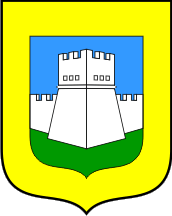 Općina Zemunik DonjiUlica I br. 16, 23222 Zemunik DonjiIZRAĐIVAČ: 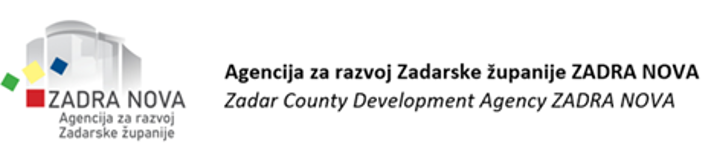 Agencija za razvoj Zadarske županije ZADRA NOVAPut Murvice 14, 23000 ZadarIzrazi koji se koriste u ovom dokumentu, a imaju rodno značenje, koriste se neutralno i odnose se jednako na muški i ženski spol.Angažman Agencije za razvoj Zadarske županije ZADRA NOVA na izradi Provedbenog programa omogućava projekt ZADRA NOVA ZA VAS, financiran iz Operativnog programa Konkurentnost i kohezija 2014.-2020., Europskog fonda za regionalni razvoj.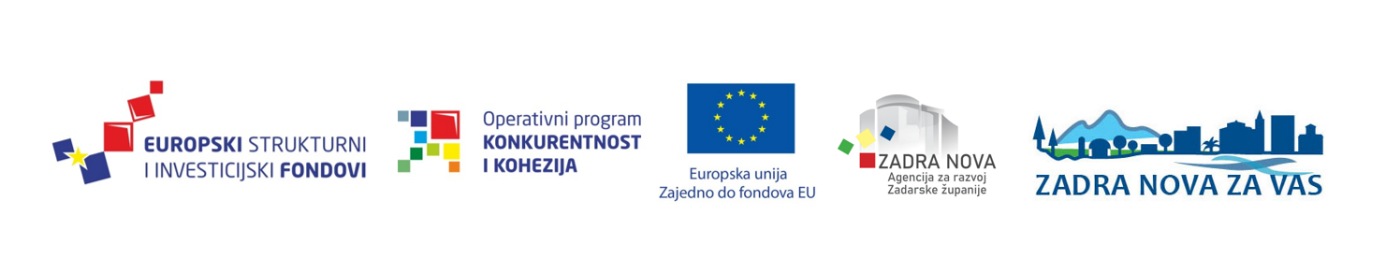 PREDGOVORProvedbeni program Općine Zemunik Donji predstavlja kratkoročni akt strateškog planiranja kojim se pobliže opisuju prioritetne mjere i aktivnosti za osiguravanje provedbe ciljeva iz povezanih, hijerarhijski viših akata strateškog planiranja, te ujedno osigurava poveznica s proračunom Općine. Provedbeni program donosi Općinski načelnik kao izvršno tijelo Općine Zemunik Donji za mandatno razdoblje od četiri godine. Struktura sadržaja Provedbenog programa definirana je metodologijom izrade strateških dokumenata, te je usklađena s višom razinom razvojnih dokumenata, odnosno Planom razvoja Zadarske županije 2021. - 2027. godine te s Nacionalnom razvojnom strategijom Republike Hrvatske do 2030. godine. Provedbeni program od iznimnog je značaja za Općinu Zemunik Donji kojim se preuzima odgovornost za gospodarski i društveni razvoj područja Općine, s ciljem određivanja smjernica budućeg razvoja. Provedba mjera provedbenog programa od ključne je važnosti za održivi razvoj Općine Zemunik Donji, uzimajući u obzir prednosti i ograničenja Općine. U skladu sa svojim samoupravnim djelokrugom, primjena provedbenog programa Općine, utječe na povećanje prilagodljivosti i otpornosti na nepredviđene vanjske utjecaje, te smanjenje ekonomskih i socijalnih nejednakosti na području Općine Zemunik Donji.UVODDjelokrug radaOpćina Zemunik Donji jedinica je lokalne samouprave, koja predstavlja prirodnu, gospodarsku i društvenu cjelinu povezanu zajedničkim interesima stanovništva. Sukladno odredbama Zakona o područjima županija, gradova i općina u Republici Hrvatskoj (NN 86/06, 125/06, 16/07, 95/08, 46/10, 145/10, 37/13, 44/13, 45/13, 110/15), čine je sljedeća naselja : Zemunik Donji,Zemunik Gornji,Smoković.Sjedište Općine nalazi se u naselju Zemunik Donji.Općina je samostalna u odlučivanju u poslovima iz samoupravnog djelokruga u skladu s Ustavom RH (NN 56/90, 135/97, 08/98, 113/00, 124/00, 28/01, 41/01, 55/01, 76/10, 85/10, 05/14),i zakonima te podliježe samo nadzoru zakonitosti rada i akata tijela Općine. Općina u samoupravnom djelokrugu obavlja poslove lokalnog značaja kojima se neposredno ostvaruju prava građana a koji nisu Ustavom ili zakonom dodijeljeni državnim tijelima, i to osobito poslove koji se odnose na: 1. uređenje naselja i stanovanje, 2. prostorno i urbanističko planiranje, 3. komunalno gospodarstvo, 4. brigu o djeci,  5. socijalnu skrb, 6. primarnu zdravstvenu zaštitu,  7. odgoj i osnovno obrazovanje,  8. kulturu, tjelesnu kulturu i sport, 9. zaštitu potrošača, 10. zaštitu i unapređenje prirodnog okoliša,11. protupožarnu zaštitu i civilnu zaštitu, 12. promet na svom području, te 13. ostale poslove sukladno posebnim zakonima. Sadržaj i način obavljanja poslova iz samoupravnog djelokruga detaljnije se uređuju odlukama Općinskog vijeća i općinskog načelnika u skladu sa zakonom i Statutom Općine Zemunik Donji. Obavljanje pojedinih poslova iz svoga samoupravnog djelokruga Općina Zemunik Donji može organizirati zajednički s drugom jedinicom lokalne samouprave ili više jedinica lokalne samouprave, osnivanjem zajedničkog tijela, zajedničkog upravnog odjela ili službe, zajedničkog trgovačkog društva ili zajednički organizirati obavljanje pojedinih poslova u skladu s posebnim zakonom, Odluku o obavljanju poslova donosi Općinsko vijeće. Općinsko vijeće može pojedine poslove iz samoupravnog djelokruga Općine, čije je obavljanje od šireg interesa za građane, posebnom odlukom prenijeti na Zadarsku županiju, u skladu sa Statutom Općine i Statutom Zadarske županije. Općinsko vijeće može pojedine poslove iz samoupravnog djelokruga Općine posebnom odlukom prenijeti na mjesne odbore. U tom slučaju Općina Zemunik Donji osigurava sredstva za obavljanje prenesenih poslova. U okviru samoupravnog djelokruga Općina Zemunik Donji osigurava obavljanje poslova s područja komunalnih, društvenih i drugih djelatnosti kojima se zadovoljavaju svakodnevne potrebe građana Općine. Obavljanje navedenih poslova Općina Zemunik Donji osigurava osnivanjem trgovačkih društava, vlastitog pogona, javnih ustanova odnosno drugih pravnih osoba. Vizija, misija i mandatMisija Općine Zemunik Donji je osiguranje pozitivnog okruženja i preduvjeta neophodnih za društveno-gospodarski održivi razvoj Općine, temeljen na razvoju poduzetništva i poljoprivrede, uz učinkovito upravljanje javnim resursima, zaštitu i valorizaciju prirodne i kulturne baštine te očuvanje okoliša općine.Organizacijska strukturaOvlasti i obveze koje proizlaze iz samoupravnog djelokruga Općine podijeljene su između Općinskog vijeća, općinskog načelnika i upravnih tijela Općine. Tijela Općine su Općinsko vijeće i općinski načelnik. Općinsko vijeće predstavničko je tijelo građana Općine Zemunik Donji, koje donosi akte u okviru djelokruga Općine, te obavlja poslove iz samoupravnog djelokruga općine te poslove državne uprave kad je to određeno zakonskim propisima. Radna tijela Općinskog vijeća su : Komisija za izbor i imenovanja, Komisija za Statut, Poslovnik i normativnu djelatnost te Mandatna komisija. Općinsko vijeće može osnivati i druga stalna i povremena radna tijela radi proučavanja i razmatranja pitanja iz djelokruga Općinskog vijeća, pripreme prijedloga odluka i drugih akata, te davanja mišljenja odnosno prijedloga u svezi s pitanjima koja su na dnevnom redu Općinskog vijeća. Djelokrug, način rada, te sastav radnih tijela utvrđuje Općinsko vijeće posebnim odlukama.   Ako zakonom ili drugim propisom nije utvrđeno tijelo nadležno za obavljanje poslova iz samoupravnog djelokruga, poslovi koji se odnose na uređivanje odnosa iz samoupravnog djelokruga u nadležnosti su Općinskog vijeća, dok su izvršni poslovi u nadležnosti općinskog načelnika.  U slučaju da se ne može utvrditi nadležno tijelo, poslovi i zadaće u nadležnosti su Općinskog vijeća. Općinski načelnik nositelj je izvršne vlasti u Općini, zastupa Općinu, izabire se na neposrednim izborima na vrijeme od četiri godine. Općinski načelnik odgovoran je za ustavnost i zakonitost poslova u njegovom djelokrugu te akata upravnih tijela Općine Zemunik Donji. Općinski načelnik podnosi općinskom vijeću dva puta godišnje izvješće o svom radu (polugodišnje izvješće).  Općinski načelnik ima jednog zamjenika, koji ga zamjenjuje u slučaju duže odsutnosti ili drugih razloga spriječenosti sukladno Statutu Općine Zemunik Donji. Općinski načelnik može obavljanje određenih poslova iz svog djelokruga povjeriti zamjeniku, koji je dužan pridržavati se uputa općinskog načelnika. Povjeravanjem poslova iz svog djelokruga zamjeniku, odgovornost za njihovo obavljanje ne izuzima se od općinskog načelnika.  Za obavljanje poslova iz samoupravnog djelokruga Općine te obavljanje povjerenih poslova državne uprave, ustrojava se Jedinstveni upravni odjel. Jedinstveni upravni odjel neposredno izvršava i nadzire provođenje zakona i općih i pojedinačnih akata tijela Općine Zemunik Donji, te je za zakonito i pravovremeno obavljanje poslova iz svoje nadležnosti odgovoran općinskom načelniku. 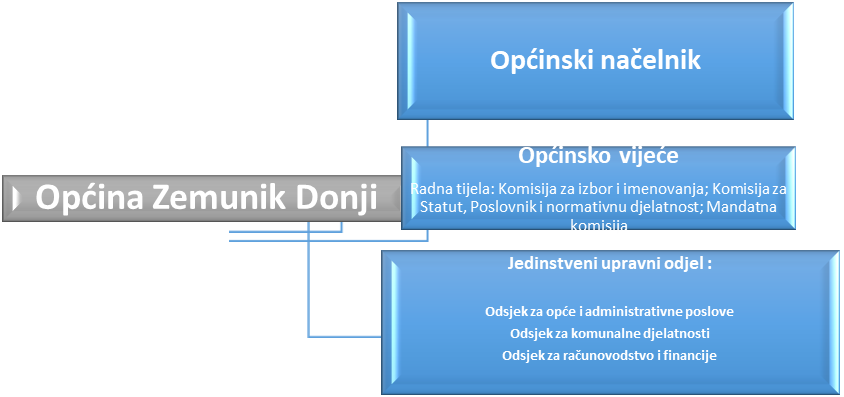 Slika 1. Organizacijska struktura Općine Zemunik DonjiIzvor: Statut Općine Zemunik Donji/ Službene mrežne stranice Općine (15.10.2021.)OPIS RAZVOJNIH IZAZOVA I RAZVOJNIH POTREBA OPĆINE ZEMUNIK DONJI1. Osnovna obilježja Općina Zemunik Donji središnje je položena općina Zadarske županije, smještena na prostoru Ravnih kotara. Osobitost njenog položaja samim time odlikuju izuzetan geoprometni položaj te specifične reljefne, geomorfološke i klimatološke karakteristike Ravnih kotara, kao najznačajnije plodne zaravni hrvatskoga primorja. Geoprometni položaj općine određuju četiri ključna čimbenika, i to: blizina grada Zadra kao regionalnog središta županije, smještaj Zračne luke Zadar i čvora Zadar 2 autoceste A1 na području same općine te blizina i izvrsna cestovna povezanost s putničkom-trajektnom lukom „Zadar – Gaženica“. Općina Zemunik Donji po geoprometnom položaju ima ključnu ulogu u cestovnom i zračnom povezivanju Zadarske županije i grada Zadra u međuregionalne i međunarodne tokove, a odlikuje je tranzitni karakter. 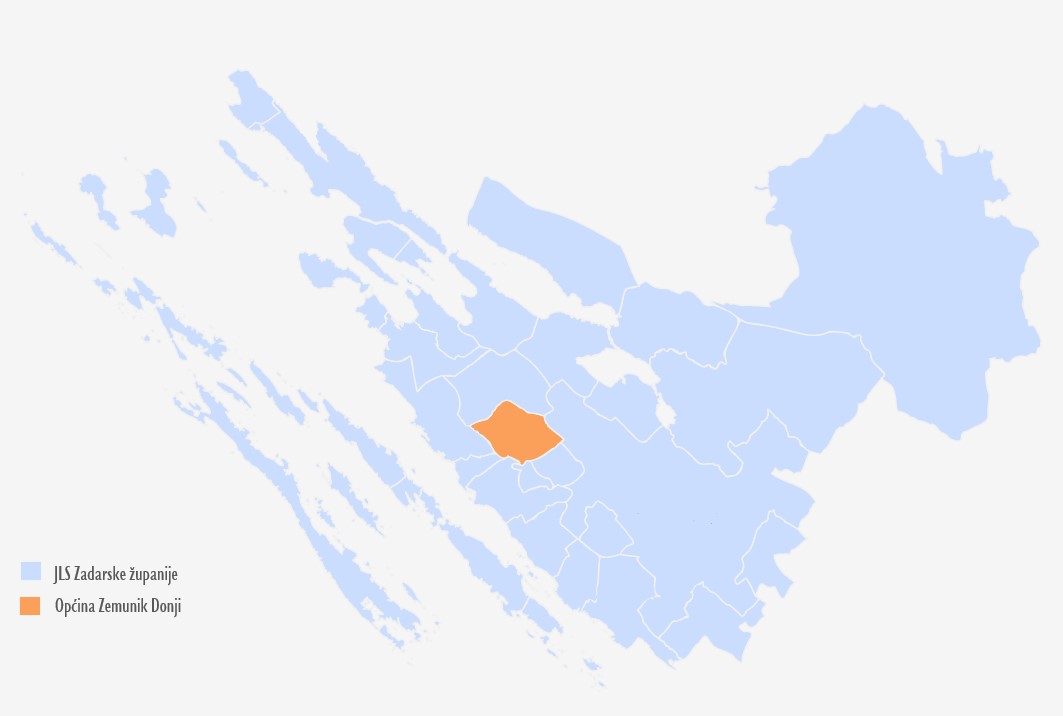 Slika 2. Geografski položaj općine Zemunik Donji i gradova i općina Zadarske županijeIzvor: ZADRA NOVA, 2021. U administrativnom smislu, općina Zemunik Donji graniči s općinom Poličnik na zapadnoj strani, gradom Benkovcem sa sjeverne strane, općinama Bibinje, Sukošan i gradom Zadrom s južne strane, a na istoku s općinama Galovac i Škabrnja. Zauzima prostor ukupne površine 54,59 km² što čini 1,56% ukupne površine Zadarske županije. Općinu čine tri naselja: Zemunik Donji, Zemunik Gornji i Smoković. Prema Procjeni stanovništva Republike Hrvatske iz 2019. godine u općini Zemunik Donji živi 2.004 stanovnika ili 1,19% stanovnika Zadarske županije. Od ukupno 28 općina u Zadarskoj županiji, općina Zemunik Donji je na 12. mjestu po veličini teritorija koji obuhvaća, a 16. po broju stanovnika.Prosječna gustoća naseljenosti općine Zemunik Donji iznosi 36,71 stanovnik na km2. Prema OECD-ovoj klasifikaciji ruralnih i urbanih područja temeljem praga od 150 stanovnika po km², općina Zemunik Donji predstavnik je ruralnog područja Zadarske županije.1.1.Reljefne, geomorfološke i klimatske karakteristikeRavnokotarski zaobalni prostor ističe izraženo ravničarsko obilježje na kojem se mjestimično izdižu brežuljci koji na prostoru općine Zemunik ne prelaze 200 m nadmorske visine. Geomorfološki Ravne kotare čine izmjene uglavnom vapnenačkih uzvisina (antiklinale) i rastresitih flišnih udolina s poljima i isušenim blatima (sinklinale) dajući reljefu karakterističan valovit oblik. Navedene reljefne značajke izmjene uzvisina i udolina ističu se kao ključni morfostrukturni faktor koji Ravne kotare izdiže među agrarno najistaknutija područja Republike Hrvatske. Obilježje submediteranske klimatske zone na ovome području jesu nešto oštrije zime te veća količina oborina u ljetnim mjesecima u odnosu na područje uz morsku obalu i otoke. Najmanje sunčanih sati zabilježeno je u siječnju, veljači i prosincu, a najveća insolacija bilježi se u razdoblju od svibnja do kolovoza. Istu dinamiku prate i srednje mjesečne temperature zraka gdje se uočavaju najviše temperature tokom ljetnih mjeseci, s maksimalnom temperaturom u srpnju, a najniže tokom zimskih mjeseci, s minimalnom temperaturom u siječnju. Ljetni mjeseci bilježe najmanju relativnu vlažnost zraka, odnosno najmanje količine padalina, a u kombinaciji s visokim temperaturama i vjetrom mogu izazvati atmosfersku sušu. Uz atmosferske suše, vjetrovi šilok ili jugo znaju izazvati fiziološke suše, koje mogu biti pogubne za poljoprivredne kulture ističući snažnu potrebu za kontinuiranim ulaganjima u sustave navodnjavanja poljoprivrednih površina. Ravni kotari su ključno strateško područje i razvojni resurs Zadarske županije, prije svega za proizvodnju i izvoz hrane (povrća i voća) i cvijeća. Poljoprivredna proizvodnja Ravnih kotara važan je čimbenik razvoja i opstanka stanovništva ovog područja i predstavlja osovinu u opskrbi cijelog područja Zadarske županije.1.2 StanovništvoNegativni demografski trendovi zaobalnog pojasa Zadarske županije u vidu depopulacije te starenja stanovništva odrazili su se i na općinu Zemunik Donji. Iako su pojedine projekcije prikazivale povratak broja stanovnika na predratno razdoblje (PPUO: 4.700 stanovnika, ponajprije radi blizine glavnog regionalnog centra grada Zadra) prema podacima iz Procjene stanovništva Republike Hrvatske iz 2019. godine u općini Zemunik Donji zabilježen je daljnji pad broja stanovnika od 2,72% u odnosu na 2011. godinu. Slika 3. Procjena broja stanovnika u općini Zemunik Donji 2011. – 2019. g.Izvor: Procjena stanovništva u RH 2011. - 2019.g., DZS, 2020., obrada ZADRA NOVAPrirodno kretanje stanovništva općine Zemunik Donji iskazano omjerom broja rođenih i umrlih u razdoblju od 2015. do 2019. godine ukazuje na izrazito negativne trendove. Obilježja prirodnog kretanja su negativan prirodni prirast (prosječno -13,2) te općenito nizak vitalni indeks općine (prosječno 61,31).Tablica 1. Prirodno kretanje stanovništva u općini Zemunik Donji 2015. – 2019. g.Izvor: Prirodno kretanje stanovništva 2015.- 2019. godine., DZS, 2020., obrada ZADRA NOVAIpak, iskaz pozitivnog trenda moguće je promatrati kroz povećanje broja stanovnika u 2019. godini u odnosu na 2018. godinu od 2,40%, a nositelj promjene svakako je pozitivan migracijski saldo. Najviše doseljenih u proteklom razdoblju je iz drugih općina i gradova Zadarske županije, ali i sve više doseljenih iz inozemstva. Tablica 2. Migracijska kretanja u općini Zemunik Donji 2011. - 2019. godineIzvor: Migracija stanovništva RH 2011. - 2019. godine., DZS, 2020., obrada ZADRA NOVAČimbenici iz okruženja općine Zemunik, koji prije svega obuhvaćaju kontinuirani rast cijena nekretnina uz priobalnom području Zadarske županije, blizina regionalnog županijskog centra uz dobru prometnu povezanost, mogu biti poticaj daljnjeg razvoja i demografskog oporavka općine Zemunik Donji. Demografsku politiku općine Zemunik Donji potrebno je ojačati mjerama za podršku obiteljima, djeci i mladima kroz osiguravanje potrebne društvene infrastrukture i usluga. 2. InfrastrukturaRastuća urbanizacija uz potrebu za jačanjem gospodarstva primat stavlja na nužnost daljnjeg razvoja prometne i komunalne infrastrukture. 2.1. Prometna povezanostOpćinu Zemunik Donji odlikuje izuzetno dobra cestovna povezanost s glavnim razvojnim žarištima Zadarske županije i drugim županijama u Republici Hrvatskoj. Općinom Zemunik Donji prolazi autocesta (A1) Zagreb – Split – Dubrovnik s priključkom Zadar 2 te četiri državne, 3 županijske i 4 lokalne ceste. Osobitu važnost ima državna cesta D424, koja je glavna priključna na autoceste A1, Zračne luke Zadar te grada Zadra i putničko-trajektne luke „Zadar – Gaženica“. Najveća prometnost bilježi se na svim cestovnim pravcima koji čine cestovnu relaciju prema gradu Zadru, a ista se višestruko povećava u ljetnim mjesecima za vrijeme turističke sezone. Dovršetkom izgradnje podvožnjaka na spojnoj dionici DC422 - ŽC6040, ispod rulne staze Zračne luke Zadar, ponovno je uspostavljena izravna povezanost naselja Zemunik Donji i regionalnog središta, grada Zadra u koji veliki broj radnog stanovništva dnevno migrira radi posla. Analiza mreže lokalnih i nerazvrstanih prometnica s druge strane ukazuje na potrebu unaprjeđenja cestovne infrastrukture unutar samih naselja općine, te razvoj cestovne infrastrukture prema planiranim gospodarskim zonama te dodatno razvoj prometa u mirovanju i biciklističkih staza te nogostupa. 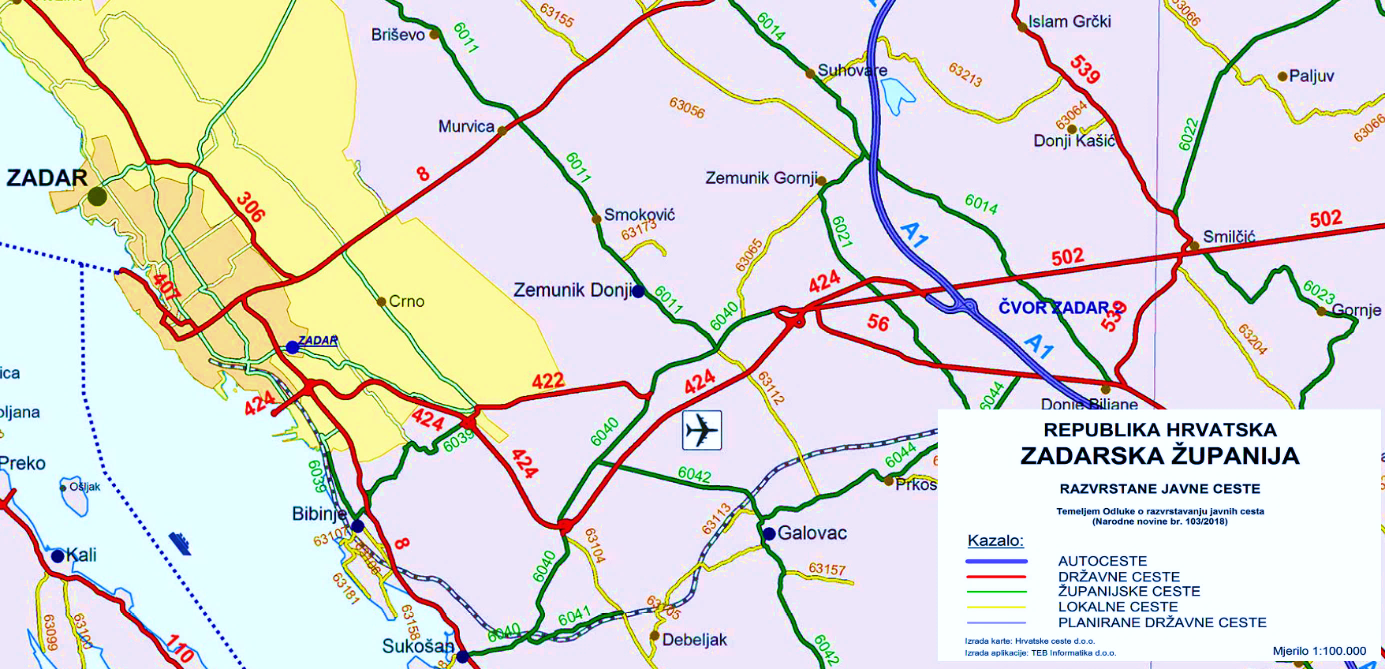 Slika 4. Razvrstane javne ceste Zadarske županijeIzvor: https://www.zuc-zadar.hr/karta-cesta/ (15.10.2021.)Naselje Zemunik Donji povezano je lokalnim i međugradskim autobusnim vezama s ostalim naseljima općine i gradom Zadrom. Na relaciji Zadar – Zemunik Donji prometuje 11 linija dnevno, a na relaciji Zadar – Zemunik Gornji prometuje 7 dnevnih linija. Autobusni prijevoz omogućen je tek jednom linijom subotom te nedjeljom i blagdanom. Javni prijevoz na području općine vrši Liburnija d.o.o. Većinski vlasnik Liburnije d.o.o. je Grad Zadar (58,83%), a Općina Zemunik Donji suvlasnik uz još 22 jedinice lokalne samouprave Zadarske županije.  Velik značaj, ali i potencijal za razvoj općine Zemunik Donji te Zadarske županije u cjelini ima daljnji razvoj i jačanje Zračne luke Zadar. Povezuje Zadar sa Zagrebom i Pulom redovitom linijom te s 40-ak europskih destinacija niskotarifnim zračnim prijevoznicima. Zbog prostornih karakteristika te dvije poletno-sletne staze omogućuje polijetanje i slijetanje avionima bez obzira na vremenske uvjete. U tijeku su projekti rekonstrukcije i proširenja kako bi se ostvarili uvjeti za prihvat interkontinentalnih letova. Sve navedeno pridonosi pozitivnim trendovima poslovanja koji se iskazuju kroz porast broja putnika tijekom posljednji godina. Najveći broj putnika zabilježen je u 2019. godini (u 2019. godini zabilježeno je 801.347, odnosno +32,66% više nego u 2018. godini), dok je 2020. zbog pandemije broj putnika bio značajno smanjen. Detaljna mjesečna izvješća ukazuju kako su ljetni mjeseci najfrekventniji po broju putnika, odnosno da turistička sezona ima najveći značaj te da o njoj ovisi broj putnika. Međutim porast broja putnika zabilježen je i u travnju i listopadu, što ukazuje na produženje turističke sezone u Zadarskoj županiji zahvaljujući niskotarifnim letovima u proljetnim i jesenskim mjesecima. Potencijal postajanja Zračne luke Zadar na prostoru općine nedovoljno je iskorišten u pogledu razvoja turizma te gospodarstva općenito. 2.2. Energetska infrastruktura Elektroopskrba općine Zemunik Donji dio je jedinstvenog elektroenergetskog sustava Zadarske županije. Stanje elektroenergetskog sustava u općini Zemunik Donji zadovoljava trenutne potrebe. Mrežu i način opskrbe električnom energijom svih naselja te zona gospodarske namjene u okviru općine potrebno je širiti u skladu s povećanjem broja korisnika. Na prostoru naselja Zemunik Gornji prostorno-planskom dokumentacijom definirana je zona za proizvodnju električne energije korištenjem solarnih kolektora (Iso), veličine 24,00 ha, a čija je projektna dokumentacija u izradi. Kroz prostor općine Zemunik izgrađen je magistralni visokotlačni plinovod (7,5 MPa) Benkovac-Zadar i prateći nadzemni objekti - BS Zemunik Gornji. Opskrba općine Zemunik Donji će se ostvariti kroz postojeću građevinu za transport plina; magistralnim plinovodom promjera DN9 300/75. Korištenje prirodnog plina kao energenta ima značajne prednosti u smanjenju zagađenja okoliša i postizanju visoke energetske efikasnosti, no za sada zbog visoke cijene priključka i instalacija mreža je razvijena isključivo na području Zadra i Biograda na Moru. 2.3. Infrastruktura vodnog gospodarstvaOpćina Zemunik Donji dio je vodoopskrbnog sustava Zadra, a u potpunosti je pod upravljanjem komunalnog poduzeća Vodovod d.o.o. Zadar. Vodoopskrba svih naselja općine osigurana je i odvija se iz vodospremnika „Zemunik Gornji“ zapremnine 3.000 m3 u sklopu tzv. „Istočnog pravca“ regionalnog vodovoda. Regulacija razine vode u tom vodospremniku se obavlja putem crpne stanice „Grgurica“ u naselju Islam Latinski. Loše stanje vodovodne mreže je u naselju Smoković, gdje su stare i dotrajale, ratom oštećene vodoopskrbne cijevi potencijalna prijetnja zdravlju ljudi pa je potrebna njihova sanacija. Sanacija vodovodne mreže na području općine planirana je u okviru projekta Razvoj sustava vodoopskrbe Vodovoda Zadar kojim se predviđa izgradnju i rekonstrukciju vodovodne infrastrukture na području 3 grada, 17 općina i 100 naselja. Sastoji se od 3 cjeline: vodoopskrba otoka, podvelebitskog dijela županije te kopnenog dijela koje pokriva Vodovod Zadar.Na području općine Zemunik Donji javna odvodnja je u nadležnosti komunalnog društva Zemunik odvodnja d.o.o. u 100-postotnom vlasništvu Općine Zemunik Donji. Komunalno društvo Zemunik odvodnja d.o.o. osnovano je 2014. godine u cilju djelotvornijeg razvoja sustava javne odvodnje te pogona za pročišćavanje otpadnih voda. Stanje mreže javne odvodnje na području općine Zemunik Donji nije zadovoljavajuće, a prema podacima iz veljače 2021. godine na postojeći sustav uključena su tek tri priključka. Ostala domaćinstava koja nisu priključena, otpadne vode rješavaju sabirnim i septičkim jamama koje su najčešće propusne, te se na taj način čini šteta okolišu, predstavljajući prijetnju za biljni i životinjski svijet te za javno zdravstvo u cjelini.Cjelokupno rješenje pitanja vodno-komunalne infrastrukture općine Zemunik Donji planirano je kroz aglomeraciju Karinsko – Novigradsko more. Projekt je u statusu izrade studijske dokumentacije a Sporazum o sufinanciranju projekta Izrada studijske dokumentacije za izgradnju vodno-komunalne infrastrukture aglomeracija Karinskog i Novigradskog mora potpisali su, uz Općinu Zemunik Donji, predstavnici dva grada i 12 općina Zadarske županije.Područjem općine Zemunik Donji protežu se dvije istaknutije tekućice zadarskog zaleđa; vodotok Kotarke i Miljašić jaruge. U gornjem dijelu toka Kotarka prolazi kroz predjele polja Piket i Rastovac za koje je izgrađen sustav površinske melioracijske odvodnje. Sjeverni dio općine pripada slivu Miljašić jaruge, a na tom području nema posebno značajnih vodnih tokova. Vodotoke Kotarku i Miljašić jarugu potrebno je kategorizirati, zaštititi od mogućih zagađenja te ispitati mogućnosti korištenja za navodnjavanje. Uređen vodotok i izgrađen sustav površinske melioracijske odvodnje općini Zemunik Donji omogućava funkcionalan vodoopskrbni sustav. Prostornim planom se određuje potreba održavanja postojećeg melioracijskog sustava polja Rastovac i Piket te izrada operativnih planova zaštite od poplava na državnoj i lokalnoj razini. Potrebno je izraditi i studiju za intenzivnije korištenje postojećih vodenih potencijala u svrhu razvoja intenzivne poljoprivrede te izgradnju sistema kanala za navodnjavanje.2.4. Gospodarenje otpadomNa području općine Zemunik Donji, za zbrinjavanje otpada zaduženo je poduzeće Čistoća d.o.o. Zadar, a komunalni otpad se prikuplja, odvodi i odlaže na odlagalište „Diklo“ u gradu Zadru. Na području općine Zemunik Donji u 2018. godini ukupno je prikupljeno 806 tona otpada, od čega je tek 7 % otpada odvojeno i upućeno na oporabu. Na prostoru općine nalazi se jedno mobilno reciklažno dvorište. Problem u općini predstavljaju „divlja“ odlagališta na kojima se bespravno odlaže otpad. Potrebno je utvrditi sva postojeća „divlja“ odlagališta, sanirati ih i zatvoriti. Uz to je potrebno i jačati svijest stanovnika općine o očuvanju i zaštiti okoliša kako bi se otpad kontrolirano odlagao, odnosno spriječile sve potencijalne štete i onečišćenja.2.5. Ostala komunalna infrastrukturaSuvremeni standardi komunalne infrastrukture uz kvalitetne sustave vodoopskrbe i odvodnje zahtijevaju unaprjeđenje te kontinuirano održavanje svih javnih površina te građevina, uređaja i predmeta javne namjene, uključivši održavanje groblja, šetališta i trgova. Iako općina Zemunik Donji još uvijek nije dosegnula kritičnu točku urbanizacije potrebno je već sada planirati i održavati zelene površine. 3. GospodarstvoSagledavanjem gospodarske slike općine Zemunik Donji ističu se najznačajniji potencijali gospodarskog rasta i razvoja općine te prioritetna područja na koja je posebno potrebno usmjeriti mjere i aktivnosti u mandatnom razdoblju. Kao tri ključna potencijala za gospodarski razvoj općine posebice se ističu morfostrukturni i klimatološki faktor, poduzetnička infrastruktura te povoljan geoprometni položaj i infrastruktura.3.1. PoduzetništvoKako bi se utvrdila razina poduzetničke aktivnosti poslovnih subjekata na području općine Zemunik Donji potrebno je napraviti osvrt na strukturu poduzetništva na promatranom području. U 2019. godini na prostoru općine Zemunik Donji prema podacima dostupnim podacima FINA-e te Hrvatske gospodarske komore Županijske komore Zadar poslovalo je 49 poslovnih subjekata. Od ukupnog broja aktivnih poduzeća na području opčine Zemunik Donji u 2019. godini čak 98,0% pripada kategoriji mikro i malih poduzetnika, a tek 2,0% kategoriji poduzeća srednje veličine. Mikro poduzeća najčešća su u strukturi gospodarstva općine Zemunik Donji i čine čak 89,8% u broju svih registriranih tvrtki. Najveća tvrtka na području općine Zemunik Donji je Zračna luka Zadar d.o.o. i jedina u kategoriji srednjih poduzetnika. S aspekta broja zaposlenih čini čak 45,9% svih zaposlenih na području općine. U kategoriji malih poduzetnika posluju 4 tvrtke, a zapošljavaju 128 djelatnika, odnosno 32,7%. Iako najčešće u poduzetničkoj strukturi, najmanje zaposlenih imaju mikro poduzeća, tek 22,4% zaposlenih.U odnosu na ostale JLS Zadarske županije, općina Zemunik Donji 8. je po broju zaposlenih u tvrtkama sa sjedištem na prostoru općine, a po broju tvrtki smjestila se na 19. mjesto. Slika 5. Prikaz broja tvrtki i broja zaposlenih prema djelatnostima NKD 2007Izvor: FINA, 2020., obrada ZADRA NOVAU strukturi poduzetnika prema djelatnosti prevladavaju tvrtke registrirane na području G Trgovine (28,57%) te F Građevinarstva (26,53). Najviše je zaposlenih u djelatnosti H Prijevoz i skladištenje (49,88%), a potom u djelatnosti F Građevinarstva (26,53%). Iako je u djelatnosti trgovine registriran veliki broj tvrtki zapošljavaju tek 5,46% u ukupnom broju zaposlenih.U svrhu razvoja i izgradnje kvalitetnog poslovnog okruženja u općini Zemunik Donji Prostornim planom uređenja planirano je 14 poduzetničkih zona. Od 14 planiranih zona nijedna nije aktivna, a stambeno-poslovna zona Zemunik Gornji djelomično je izgrađena te su nužna daljnja ulaganja u njihov razvoj. Poduzetničke zone i potporne institucije omogućavaju obavljanje poduzetničkih aktivnosti u standardiziranim uvjetima visoke infrastrukturne opremljenosti, kako u fazi početnog investiranja, tako i u fazi proširenja postojećih investicijskih aktivnosti poduzetnika koji posluju unutar poduzetničke infrastrukture. Važnost poduzetničke infrastrukture za razvoj gospodarstva potvrđuje zamjetan trend povećanja broja poduzetnika u jedinicama lokalne samouprave u ruralnim područjima koje su ulagale u razvoj poduzetničkih zona, po čemu se osobito ističu obližnje jedinice lokalne samouprave Poličnik, Bibinje te Sukošan. 3.2. Poljoprivreda Morfostrukturna i klimatska obilježja područja izdižu općinu Zemunik Donji među agrarno istaknutije dijelove hrvatskoga primorja. Prema posljednjim dostupnim podacima udio poljoprivrednih površina na području općine je 2.680 ha ili čak 49% obradivih površina od ukupnih 5.459 ha. Posljedično, gospodarski razvoj područja općine usmjerio se pretežno prema primarnoj poljoprivrednoj proizvodnji. Prema podacima Agencije za plaćanja u poljoprivredi, ribarstvu i ruralnom razvoju na području općine Zemunik Donji u Upisnik poljoprivrednika upisano je 160 poljoprivrednih gospodarstava od čega 88 u Zemuniku Donjem, 61 u Zemuniku Gornjem te 11 u Smokoviću. Od ukupnog broja poljoprivrednih gospodarstava čak je 153 ili 95,63% obiteljskih poljoprivrednih gospodarstava, a tek su 2 zadruge (1,25%). S aspekta dobne strukture nositelja poljoprivrednih gospodarstava ističe se izrazito visok broj nositelja starije životne dobi. Poljoprivredno zemljište u upotrebi registriranih poljoprivrednih gospodarstava je 322,684 ha. Navedeni podaci ukazuju na nedovoljnu iskorištenost značajnog razvojnog  potencijala općine Zemunik Donji. Problem korištenja poljoprivrednog zemljišta čine i ograničene količine vode, odnosno nedovoljno razvijen sustav navodnjavanja te tradicionalna proizvodnja. Izazovi intenziviranja poljoprivredne proizvodnje ovisit će se o rješavanju pitanja navodnjavanja te uvođenju suvremenih tehnologija i postupaka u poljoprivrednu proizvodnju ovog područja. Društveni aspekti poljoprivredne proizvodnje imaju i svoj atrakcijski karakter kao dio turističke atrakcijske osnove u svrhu razvoja turizma općine Zemunik Donji.Slika 6. Dobna struktura nositelja PG-a u općini Zemunik Donji, 2020. godinaIzvor: Upisnik poljoprivrednika, ARKOD, APPRRR, 2021., obrada ZADRA NOVA3.3. TurizamSve snažnija turistička valorizacija Ravnih kotara odražava se na jačanje i razvoj turizma na području općine Zemunik Donji na što ukazuje kontinuirani rast broja turističkih postelja, dolazaka i noćenja općine. Od 2016. godine, broj turističkih postelja porastao je za 222,73% u 2019. godini, a jednako značajan rast ostvaren je u broju turističkih dolazaka (160,76%) i broju noćenja (161,45%). Tablica 3. Prikaz broja noćenja i dolazaka u općini Zemunik Donji od 2016. do 2019. godineIzvor: Turistička zajednica Zadarske županije, 2020., obrada ZADRA NOVAU turističkim kretanjima prevladaju strani gosti s preko 96% u dolascima, a gotovo 99% u noćenjima. Ipak, kompozitni pokazatelj turističke razvijenosti područja upućuje na potrebu za danjim jačanjem turizma i turističke infrastrukture na ovome području. U usporedbi s ostalim jedinicama lokalne samouprave Zadarske županije, općina Zemunik Donji po indeksu turističke razvijenosti dolazi tek na 30. mjesto i spada u III. kategoriju turističkih destinacija. Prioritetne politike Zadarske županije u području razvoja turizma orijentirane su ka razvoju specifičnih oblika turizma, a primarno razvoju aktivnog, avanturističkog, ruralnog, kulturnog i eno-gastro turizma čime se nastoji pridonijeti smanjenju sezonalnosti turističkih kretanja i smanjenju rastuće masovnosti. Turistička atrakcijska osnova općine Zemunik Donji i Ravnih kotara u skladu je s prioritetnim politikama u razvoju turizma Zadarske županije te je u nadolazećem razdoblju nužno razvijati turističke i kulturne sadržaje koji će poduprijeti postojeće razvojne politike. Razvoj zajedničkog brenda Ravnih kotara može biti poluga turističkog razvoja cijelog područja, a Turistička zajednica Ravni Kotari može biti nositelj ovog projekta.  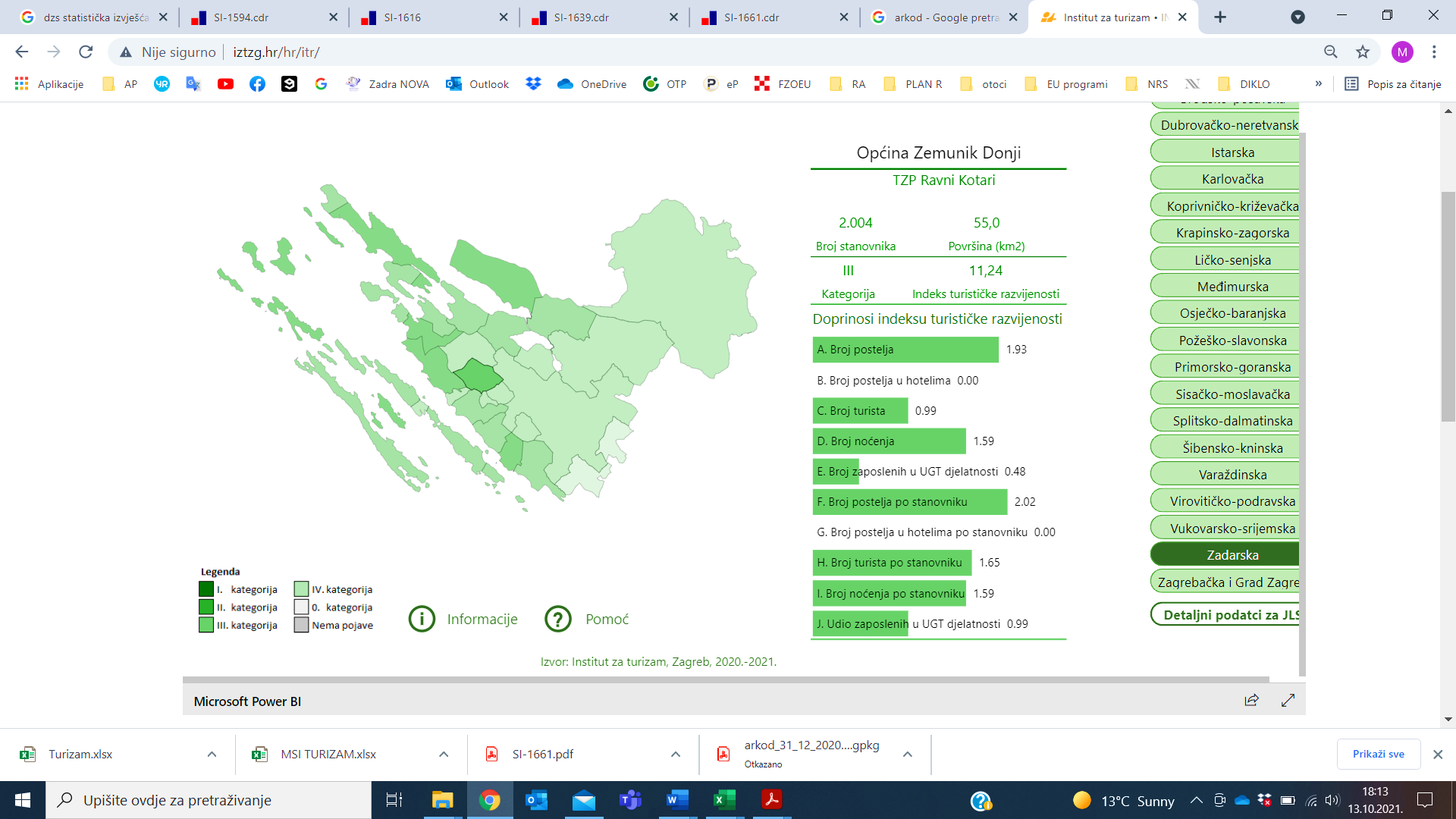 Slika 7. Indeks turističke razvijenosti 2020. općine Zemunik Donji i po jedinicama lokalne samouprave Zadarske županijeIzvor: Institut za turizam, http://www.iztzg.hr/hr/itr/ (15.10.2020.)4. Društvena infrastrukturaOpćina Zemunik Donji unutar svog samoupravnog djelokruga obavlja poslove lokalnog značaja kojima se neposredno ostvaruju potrebe građana:Odgoj i obrazovanjeZdravstvena zaštita i socijalna skrb Kultura, sport i rekreacijaRazvoj institucija civilnog društva.4.1. Odgoj i obrazovanje Na području Općine Zemunik Donji nalazi se jedna osnovna škola te jedan Dječji vrtić. Osnovna škola Zemunik obuhvaća upisno područje koje obuhvaća mjesta : Zemunik Donji, Zemunik Gornji, Smoković, Smilčić, Biljane Donje, Biljane Gornje te Kašić. Bez organiziranoga prijevoza nije moguće normalno odvijanje nastave, stoga se kao negativni aspekt pojavljuje pitanje loše mjesne i među mjesne povezanosti, te mjestimične izgrađenosti nogostupa. Iz Zemunika Gornjeg, koji je udaljen oko 7 km od Zemunika Donjeg, te  s  upisnog područja Smilčić (udaljenog oko 11 km do škole u Zemuniku Donjem), učenici se organizirano prevoze do škole, a troškove tog prijevoza financira Zadarska županija.   U školskoj godini 2021/2022. u Osnovnu školu Zemunik upisano je 200 učenika (od čega 156 učenika putnika), nastava se održava od 1. do 8. razreda,  10 je razrednih odjela, nastava se održava u jednoj smjeni, ukupan broj radnika u školi je 35 (od čega 27 učitelja), škola ima 11 specijaliziranih učionica, te 44 računala. Početkom nastavne 2020./2021. godine počeli su radovi na sanaciji krovišta zgrade škole te uređenju igrališta, te je u trenutnoj nastavnoj 2021./2022. godini planiran nastavak sanacije krovišta te također i radovi na elektroinstalacijama škole. Za skupinu od 12 učenika u trenutnoj nastavnoj 2021./2022. godini organiziran je produženi boravak u Osnovnoj školi Zemunik.  U proračunu Općine Zemunik Donji predviđena su sredstva za sufinanciranje udžbenika učenicima Osnovne škole, za ukupno 186 osnovnoškolca u 2021./2022. nastavnoj godini. Općina Zemunik Donji iz proračuna financira javni prijevoz za ukupno učenike te stipendira učenike i studente. Također u proračunu Općine predviđena su sredstva za izgradnju sportske dvorane, kao kapitalnog projekta Općine Zemunik Donji, kojim će se izgraditi neophodna multifunkcionalna sportska dvorana, koja će biti i od iznimnog značaja za učenike Osnovne škole Zemunik, što je u prethodnom periodu predstavljalo veliki nedostatak za generacije učenika.Slika 8. Broj učenika po školskoj godiniIzvor: Ministarstvo znanosti i obrazovanja, Školski e-Rudnik (Vol.2.)Dječji vrtić Zvjezdice organizira i provodi programe odgoja, obrazovanja, zdravstvene zaštite, prehrane i socijalne skrbi za djecu. U program Dječjeg vrtića osim djece sa područja Općine Zemunik Donji uključena su i djeca sa područja Općina Škabrnja, Galovca te grada Benkovca. Tijekom pedagoške godine 2020./2021. Dječji vrtić provodio je poludnevni i cjelodnevni boravak djece u vrtiću, program je realiziran u četiri odgojne skupine, unutar kojih je ukupno sudjelovalo 96 djece tijekom godine. Ukupno 11 djelatnika sudjelovalo je u radu Dječjeg vrtića, od čega 7 odgojiteljica.   Primarni odgojno obrazovni program za djecu u vrtiću uključuje i sadržaje iz kulturne baštine, sportske aktivnosti, a posebna pozornost posvećuje se brizi za zdravlje djece i njihovom tjelesnom razvoju, također vodeći računa o potrebama djece, i potičući ih na samostalnost.  Dodatna ulaganja u odgojno-obrazovni sustav, kroz ulaganja u infrastrukturu, opremljenost te razvoj ljudskih resursa, su neophodna za daljnji razvoj, te kako bi se dostiglo suvremene odgojno-obrazovne standarde. Nedostatak za odgojno-obrazovni sustav na području Općine Zemunik Donji predstavlja nepostojanje sportske školske dvorane,  te nedovoljna informatička infrastruktura, te u dijelu predškolskog obrazovanja nedostatak stručnog osoblja.  4.2. Zdravstvo i socijalna skrbJedan tim opće medicine (1 specijalist opće medicine i 1 medicinska sestra/medicinski tehničar), na području Općine Zemunik Donji pruža osnovnu (primarnu) zdravstvenu zaštitu, što predstavlja nedovoljni odnosno nizak omjer liječnika u odnosu na broj stanovnika Općine. Na području Općine Zemunik Donji nalazi se jedna ljekarna te jedna stomatološka ordinacija, stanovnici Općine specijalističke preglede obavljaju u većim susjednim gradovima : Biogradu na Moru, Benkovcu te Zadru. Socijalna skrb predstavlja djelatnost kojom se osigurava pomoć za socijalno ugrožene, nemoćne osobe, koje same ne mogu zadovoljiti osnovne životne potrebe, zbog nepovoljnih osobnih, gospodarskih, socijalnih prilika u kojima su se zadesile. Općina Zemunik Donji potpada pod nadležnost zadarskog Centra za socijalnu skrb. U proračunu Općine Zemunik Donji za pomoć socijalno ugroženim kategorijama stanovništva predviđena su sredstva kojima će se pomoći korisnike različitih oblika pomoći, odnosno građane koji se nalaze u problemima pri zadovoljenju osnovnih životnih potreba, sukladno posebnim kategorijama u sustavu socijalne skrbi. U Općini Zemunik Donji djeluje Dom za odrasle Zemunik kao javna ustanova socijalne skrbi. Kapacitet socijalnih usluga Doma za odrasle Zemunik primjeren je za 150 korisnika, što uključuje socijalne usluge smještaja, organiziranja prehrane i kućanskih poslova te organiziranog stanovanja. Dom za odrasle Zemunik pruža socijalne usluge u sklopu institucionalne i izvaninstitucionalne skrbi, za osobe s mentalnim oštećenjima i višestrukim oštećenjima. Djelatnost usluga dugotrajnog smještaja obuhvaća pružanje usluga socijalnog rada i psihosocijalne rehabilitacije, zdravstvene njege i fizikalne terapije, te radno okupacijske aktivnosti. U okviru izvaninstitucionalne skrbi Dom za odrasle osobe Zemunik, provodi program Pomoć u kući, pružajući socijalne usluge korisnicima u vidu pripreme i dostave obroka, te kroz pomoć u obavljanju kućanskih poslova. Pomoć kroz program pruža se i izvan područja Općine Zemunik Donji, a kapacitet programa namijenjen je za 60 korisnika, za osobe starije životne dobi (od 65 godina starosti).   4.3.Sustav zaštite i spašavanja Na području Općine Zemunik Donji postoji dobrovoljno vatrogasno društvo „Zemunik“ te je također  Javna vatrogasna postrojba Grada Zadra nadležna za vatrozaštitu na području Općine. Javno vatrogasna postrojba Grada Zadra tako na području Općine Zemunik Donji obavlja vatrogasnu djelatnost, sudjeluje u provedbi preventivnih mjera zaštite od požara i eksplozija, gašenja požara, spašavanja ljudi i imovine, pružanja tehničke pomoći u nezgodama i opasnim situacijama, te raznim nesrećama. U proračunu Općine Zemunik Donji predviđena su sredstva za zaštitu od požara, te za zaštitu i spašavanje stanovništva i materijalnih dobara, te osiguranje javnog reda i sigurnosti na području Općine. 4.4.Kulturna baštinaMaterijalna i nematerijalna kulturna baština predstavlja važan segment kulturnog identiteta Općine Zemunik Donji. Kulturna dobra od povijesnog, umjetničkog, arheološkog, antropološkog te znanstvenog značaja, čine materijalnu kulturnu baštinu. U Registru kulturnih dobara Republike Hrvatske registrirana je crkva Sv. Katarine na groblju, kao zaštićeno nepokretno kulturno dobro.  Značajna kulturna dobra na području Općine Zemunik Donji predstavljaju i ruševine crkve Sv. Save na groblju, ostaci utvrde u blizini crkve Sv. Save, župna crkva Kraljice Mira u Zemuniku Donjem, zatim ruševine crkve Sv. Đurđa u Smokoviću, te župna crkva Sv. Josipa u Zemuniku Gornjem. Među značajnu nematerijalnu kulturnu baštinu na području Općine Zemunik Donji,  potpada djelovanje prve  ženske ravnokotarske klape „Kandelora“ te KUD-a „Sveta Kata“. Djelovanje Kulturno-umjetničkog društva „Sveta Kata“ za cilj ima očuvanje i njegovanje, te promicanje  tradicije i običaja Općine Zemunik Donji, kroz ples, pjesmu te domaću riječ, čuvajući tako bogatu tradicijsku baštinu te prenoseći je pritom na mlađe naraštaje. Općina Zemunik Donji uz financiranje rada kulturnih društava, odnosno financiranja održavanja kulturnih manifestacija KUD-a te ženske klape, iz proračuna financira također i tjedni dolazak bibliobusa Gradske knjižnice Zadar u Zemunik Donji. S obzirom na bogatu materijalnu kulturnu baštinu na području Općine Zemunik Donji, potrebno je izvršiti kompletnu stručnu valorizaciju cjelokupne baštine, te sačuvati tradicijsku arhitekturu kojom Općina raspolaže, čime se neposredno doprinosi i razvoju turizma na području Općine Zemunik Donji. 4.5. Organizacije civilnog društva Na području Općine Zemunik Donji ukupno je registrirano 21 aktivna udruga.   Među aktivnim udrugama na području Općine, nalaze se udruge s raznolikim djelokrugom rada: udruge za zaštitu okoliša i prirode, udruge za  razvoj poljoprivrede, upotrebu obnovljivih izvora energije, sportskih udruga(nogometni klub, dva boćarska kluba, karate klub, pikado klub, malonogometni klub), udruge za promicanje običaja i tradicije, lovačkog društva, udruge dobrovoljnih darivatelja krvi, udruge za terapijsko jahanje, udruga za umirovljenike. Udruge koje djeluju na području Općine Zemunik Donji, omogućavaju građanima aktivno sudjelovanje u njihovom radu te da na taj način namire svoje društvene potrebe, razvijajući osjećaj društveno odgovornog ponašanja. Kroz organizaciju raznih događanja i natjecanja, doprinosi se zaštiti i očuvanju kulturne baštine te identiteta Općine Zemunik Donji. Poticanje lokalnog stanovništva na aktivnije uključivanje u djelovanje udruga, odnosno veću razinu participacije, neophodno je kako bi se na taj način potaknuo društveni i kulturni razvoj cjelokupne zajednice. Usmjeravanje  posebice mladih za aktivnije sudjelovanje u radu udruga, poglavito udruga koje se bave očuvanjem kulturne baštine te tradicije Općine Zemunik Donji, od važnosti je i za očuvanje identiteta i baštine Općine kroz buduće generacije. Za daljnje poticanje i razvitak društvenog djelovanja na području Općine Zemunik Donji, od važnosti je i izgradnja sportske multifunkcionalne dvorane, koja će se moći osim korištenja u sportsko-rekreacijskom obimu, koristiti i za razne manifestacije i događanja kojima će se obogatiti društveni život cjelokupne zajednice.   POPIS PRIORITETA DJELOVANJA OPĆINE ZEMUNIK DONJIVizija razvoja općine Zemunik Donji kao privlačne, perspektivne i gospodarski razvijene općine, koja svoj razvoj temelji na postulatima ekološke, društvene i ekonomske održivosti kao osnove za bolji i ugodniji život svih stanovnika ostvarit će se kroz sinergijsko djelovanje javnih politika raspoređenih u četiri prioriteta djelovanja:Prioritet 1. Razvoj poticajnog poslovnog okruženja za održivo i konkurentno gospodarstvo Povoljan geoprometni položaj i prometna infrastruktura na području općine Zemunik Donji svoj će puni potencijal za razvoj konkurentnog i održivog gospodarstva ostvariti tek izgradnjom poticajnog poslovnog okruženja. Važnost poduzetničke infrastrukture za razvoj gospodarstva potvrđuje zamjetan trend povećanja broja poduzetnika u jedinicama lokalne samouprave u ruralnim područjima koje su ulagale u razvoj poduzetničkih zona. U mandatnom razdoblju do 2025. godine osobita pozornost usmjerit će se na razvoj, modernizaciju i jačanje kapaciteta poduzetničke infrastrukture i potpornih institucija kroz komunalno opremanje poslovnih zona. Sljedeći ključni potencijal općine Zemunik Donji koji će biti u fokusu razvoja gospodarstva u okviru razdoblja do 2025. godine jesu morfostrukturna i klimatska obilježja područja koja izdižu općinu Zemunik Donji među agrarno istaknutije dijelove hrvatskoga primorja. Za pretežno tradicionalnu primarnu proizvodnju koja je odlika cijelog područja, Zadarska županija razvija projekt Poljoprivredno-edukacijskog centra Zemunik koji će uz edukacijsku funkciju biti i demonstracijski centar u uvođenju suvremenih tehnologija i postupaka u poljoprivrednu proizvodnju ovog područja. Društveni aspekti poljoprivredne proizvodnje imaju i svoj atrakcijski karakter kao dio turističke atrakcijske osnove u svrhu razvoja turizma općine Zemunik Donji. Kao III. Kategorija turističkih destinacija prema indeksu razvijenosti potrebna su daljnja ulaganja u razvoj sustava upravljanja destinacijom, kao i razvoj i unaprjeđenje turističke infrastrukture u vidu biciklističkih i pješačkih staza, postavljanja turističke signalizacije, uređenja turističkog informativnog centra te turističkih zona. Turistička atrakcijska osnova općine Zemunik Donji i Ravnih kotara u skladu je s prioritetnim politikama u razvoju turizma Zadarske županije te će se u nadolazećem razdoblju nužno razvijati turističke i kulturne sadržaje koji će poduprijeti postojeće razvojne politike u smjeru aktivnog, avanturističkog, ruralnog, kulturnog i eno-gastro turizma. Razvoj zajedničkog brenda Ravnih kotara već se iskazao uspješnim te da može biti poluga turističkog razvoja cijelog područja. Zajednička promocija i upravljanje destinacijom kroz rad Turističke zajednice Ravni Kotari može biti dodatni iskorak u turizmu ovog područja.  Ulaganja u kulturnu i povijesnu baštinu u proteklom razdoblju omogućila su njenu kvalitetnu zaštitu, a u sljedećem razdoblju naglasak će se staviti na unapređenje sustava upravljanja, očuvanja i valorizacije kulturne i povijesne baštine te na poboljšanje kvalitete i dostupnosti kulturnih sadržaja na području općine. Očuvanje tradicijske baštine u vidu obnove starih bunara, ali i očuvanje i promocija nematerijalne baštine provest će se kroz daljnje poticanje udruga u kulturi i poticanje manifestacija u kulturi u funkciji očuvanja kulturnog identiteta općine, ali i kao segment turističkog razvoja. U svrhu povećanja usklađenosti odgojno-obrazovnog sustava s potrebama društva i gospodarstva na razini općine Zemunik Donji nastavit će se ulaganja u povećanje dostupnosti i osiguravanje jednakih uvjeta za sudjelovanje u programima ranog i predškolskog odgoja te svim razinama obrazovanja kroz  osiguravanje pristupačnosti ranog i predškolskog odgoja u okviru dječjeg vrtića Zvjezdice, ali i izgradnje novih kapaciteta kako bi se pokrile sve potrebe, potpomaganje učenika i studenata u njihovom obrazovanju kroz sufinanciranje javnoga prijevoza i stipendije. PRIORITET 1. Razvoj poticajnog poslovnog okruženja za održivo i konkurentno gospodarstvo u skladu je s Nacionalnom razvojnom strategijom Republike Hrvatske do 2030., i to: RAZVOJNIM SMJEROM 1 Održivo gospodarstvo i društvo, STRATEŠKIM CILJEM 1. Konkurentno i inovativno gospodarstvo te STRATEŠKIM CILJEM 2. Obrazovani i zaposleni ljudi.Provedba prioriteta 1. Razvoj poticajnog poslovnog okruženja za održivo i konkurentno gospodarstvo realizirat će se kroz šest provedbenih mjera:M.1.1.: Razvoj, modernizacija i jačanje kapaciteta poduzetničke infrastrukture i potpornih institucijaM.1.2.: Razvoj sustava upravljanja destinacijomM.1.3.: Razvoj i unaprjeđenje turističke infrastruktureM.1.4.: Unapređenje sustava upravljanja, očuvanja i valorizacije kulturne i povijesne baštineM.1.5.: Poboljšanje kvalitete i dostupnosti kulturnih sadržaja izvan urbanih područjaM.1.6.: Povećanje dostupnosti i osiguravanje jednakih uvjeta za sudjelovanje u programima ranog i predškolskog odgoja te svim razinama obrazovanja.Prioritet 2. Unaprjeđenje dostupnosti društvene infrastrukture i usluga za kvalitetno življenjeZa kvalitetno življenje i demografski opstanak općine Zemunik Donji u sljedećem mandatnom razdoblju naglasak će se staviti na unaprjeđenje dostupnosti društvene infrastrukture i usluga za kvalitetno življenje. Razvoj i modernizacija zdravstvene infrastrukture i usluga u skladu sa standardima kvalitete i potrebama zajednice nastavit će se podupirati kroz potpore u osuvremenjivanju opreme i uvođenju telemedicine osiguravajući bržu i kvalitetniju zdravstvenu skrb. Razvoj i modernizacija infrastrukture i usluga socijalne skrbi u skladu sa standardima kvalitete i potrebama zajednice nastavit će se kroz potpore najugroženijima, posebno starijima i nemoćnima.Za zdrav i kvalitetan život nužno je daljnje ulaganje u unaprjeđenje športske infrastrukture i sustava za konkurentan natjecateljski sport, kao i unaprjeđenje dostupnosti rekreacije i tjelesnog vježbanja stanovnika općine. Nastavit će se daljnja ulaganja u izgradnju i opremanje športskih dvorana, ali i vanjskih vježbališta i trim staza. Poticat će se rad udruga u športu i uključivanje što većeg broja stanovnika u šport i rekreaciju. Unaprjeđenje dostupnosti društvene infrastrukture i usluga namijenjeno je glavnom cilju, a to je demografskom oporavku općine Zemunik Donji. Pa iako se opadanje broja stanovnika zaustavilo, potrebna su daljnja ulaganja i to kroz razvoj i unaprjeđenje sustava potpora i programa te unaprjeđenje dostupnosti društvene infrastrukture za mlade i obitelji. Program razvoja stambenih zona nastavit će se i u ovom mandatnom razdoblju osiguravajući povoljne uvjete za stanovanje mladim obiteljima te samim time demografsku revitalizaciju općine. Razvojem pratećih društvenih sadržaja, novog dječjeg vrtića većeg kapaciteta, društvenih domova, dječjih igrališta, čitaonica i drugih sadržaja zaokružit će se  potreba za kvalitetnim usklađivanjem obiteljskog života i poslovnih obveza, kao i prilagodba ostale društvene infrastrukture potrebama obitelji s djecom. Izgradnja poticajnog okruženja za kvalitetno življenje prije svega se oslanja na izgradnju sigurnog okruženja, u tu svrhu nastavit će se ulaganja u jačanje ljudskih kapaciteta i uvjeta rada sigurnosnih službi i sustava civilne zaštite te povećanje djelotvornosti sustava za provedbu prevencije i smanjenja rizika te djelotvornosti odgovara kod katastrofa i tehničko-tehnoloških ugroza kroz aktivnosti financiranja rada sustava civilne zaštite, gorske službe spašavanja i protupožarne zaštite. PRIORITET 2. Razvoj poticajnog poslovnog okruženja za održivo i konkurentno gospodarstvo u skladu je s Nacionalnom razvojnom strategijom Republike Hrvatske do 2030., i to: RAZVOJNIM SMJEROM 2. Jačanje otpornosti na krize, STRATEŠKIM CILJEM 5. Zdrav, aktivan i kvalitetan život, STRATEŠKIM CILJEM 6. Demografska revitalizacija i bolji položaj obitelji te STRATEŠKIM CILJEM 7. Sigurnost za stabilan razvoj. Provedba prioriteta 2. Unaprjeđenje dostupnosti društvene infrastrukture i usluga za kvalitetno življenje realizirat će se kroz osam provedbenih mjera:M.2.1.: Razvoj i modernizacija zdravstvene infrastrukture i usluga u skladu sa standardima kvalitete i potrebama zajednice, i razvoj telemedicine M.2.2.: Razvoj i modernizacija infrastrukture i usluga socijalne skrbi u skladu sa standardima kvalitete i potrebama zajedniceM.2.3.: Unaprjeđenje sportske infrastrukture i sustava za konkurentan natjecateljski sportM.2.4.: Poticanje i unaprjeđenje dostupnosti rekreacije i tjelesnog vježbanja građanaM.2.5.: Razvoj i unaprjeđenje sustava potpora i programa temeljenim na istraživanju životnih navika i stavova mladih obitelji o demografskim kretanjima u Zadarskoj županijiM.2.6.: Unaprjeđenje dostupnosti društvene infrastrukture za mlade i obiteljiM.2.7.: Jačanje ljudskih kapaciteta i uvjeta rada sigurnosnih službi i sustava civilne zaštiteM.2.8.: Povećanje djelotvornosti sustava za provedbu prevencije i smanjenja rizika te djelotvornosti odgovara kod katastrofa i tehničko-tehnoloških ugroza. Prioritet 3. Razvoj sustava za pametno i održivo upravljanje resursima i zaštitu okolišaGeomorfološke karakteristike Ravnih kotara koje čine uglavnom vapnenačke uzvisine (antiklinale) i rastresite flišne udoline s poljima i isušenim blatima (sinklinale) čine ovaj okoliš osjetljivim na vanjske utjecaje i zahtijevaju pametno i održivo upravljanje resursima i zaštitu okoliša. Zaštita okoliša i unaprjeđenje komunalne infrastrukture bit će u središtu ulaganja u predmetnom mandatnom razdoblju.Kroz razvoj zelene infrastrukture na području općine Zemunik Donji ulagat će se u stvaranje zdravijeg i ugodnijeg okruženja kroz uređenje zelenih površina, zelenih otoka i drvoreda. Daljnju zaštitu okoliša uz unaprjeđenje komunalnog uređenja općine činit će unaprjeđenje sustava gospodarenja komunalnim otpadom, a kroz izgradnju reciklažnog dvorišta na području općine potaknut će se prijelaz na kružno gospodarstvo. Osjetljivo vapnenačko područje zaštitit će se kroz ulaganja u unaprjeđenje kvalitete i održivo upravljanje sustava vodoopskrbe i odvodnje (vodnog gospodarstva), a obuhvatit će se posebno stambene i poslovne zone. Unaprjeđenje kvalitete i razvoj male komunalne infrastrukture i usluga usmjerit će se na daljnja održavanja groblja te komunalno opremanje mjesta klupama, panoima i drugom malom komunalnom infrastrukturom. Kako bi se zadovoljile energetske potrebe općine te unaprijedila energetska učinkovitost infrastrukture nastavit će se ulaganja u unapređenje, modernizaciju i razvoj energetske infrastrukture i sustava energoopskrbe, kao i povećanje energetske učinkovitosti infrastrukture i zgrada u javnom i privatnom sektoru kroz osuvremenjavanje sustava javne rasvjete te energetsku obnovu javnih zgrada. Općinu Zemunik Donji odlikuje izuzetno dobra cestovna povezanost s glavnim razvojnim žarištima Zadarske županije i drugim županijama u Republici Hrvatskoj. Međutim, nužna su daljnja ulagana u razvoj mreže lokalnih i nerazvrstanih prometnica unutar samih naselja općine, te razvoj cestovne infrastrukture prema planiranim gospodarskim zonama te dodatno razvoj prometa u mirovanju i biciklističkih staza te nogostupa što će se obuhvatiti mjerom Unapređenje infrastrukture i organizacije cestovnog prometa i prometa u mirovanju.Na tragu tehnološke transformacije društva koju je donijela 4. industrijska revolucija za društveni i gospodarski razvoj uz ostalu komunalnu i prometnu te društvenu infrastrukturu nužna postoje kvalitetna širokopojasna infrastruktura i elektroničke komunikacijske mreže vrlo velikog kapaciteta. Ulaganja Općine Zemunik Donji u osiguravanje besplatnog pristupa Internetu realizirat će se kroz projekt WIFI4EU, a nastavit će se kroz razvoj daljnjih projekata izgradnje širokopojasne infrastrukture i elektroničkih komunikacijskih mreže vrlo velikog kapaciteta.PRIORITET 3. Razvoj sustava za pametno i održivo upravljanje resursima i zaštitu okoliša u skladu je s Nacionalnom razvojnom strategijom Republike Hrvatske do 2030., i to: RAZVOJNIM SMJEROM 3. Zelena i digitalna tranzicija, STRATEŠKIM CILJEM 8. Ekološka i energetska tranzicija za klimatsku neutralnost, STRATEŠKIM CILJEM 10. Održiva mobilnost te STRATEŠKIM CILJEM 11. Digitalna tranzicija društva i gospodarstva.Provedba prioriteta 3. Razvoj sustava za pametno i održivo upravljanje resursima i zaštitu okoliša realizirat će se kroz osam provedbenih mjera:M.3.1.: Razvoj zelene infrastrukture na urbanim područjima i stvaranje zelenih gradovaM.3.2.: Unaprjeđenje sustava gospodarenja komunalnim otpadom i poticanje prijelaza na kružno gospodarstvoM.3.3.: Unaprjeđenje kvalitete i održivo upravljanje sustava vodoopskrbe i odvodnje (vodnog gospodarstva)M.3.4.: Unaprjeđenje kvalitete i razvoj male komunalne infrastrukture i uslugaM.3.5.: Unapređenje, modernizacija i razvoj energetske infrastrukture i sustava energoopskrbeM.3.6.: Povećanje energetske učinkovitosti infrastrukture i zgrada u javnom i privatnom sektoruM.3.7.: Unapređenje infrastrukture i organizacije cestovnog prometa i prometa u mirovanjuM.3.8.: Razvoj i izgradnja širokopojasne infrastrukture i elektroničkih komunikacijskih mreža vrlo velikog kapacitetaPrioritet 4. Optimizacija i unaprjeđenje usluga i procesa za razvoj pametne općineIzgradnja poticajnog poslovnog okruženja za održivo i konkurentno gospodarstvo te društvene infrastrukture i usluga za kvalitetno življenje nije ostvariva bez kompetentne, profesionalne i pouzdane javne uprave koja optimalno koristi sve svoje resurse. Tehnološka i digitalna tranzicija prema pametnoj općini obuhvaćena je optimizacijom i unaprjeđenjem usluga i procesa, ali i jačanjem ljudskih potencijala Općine i povezanih javnopravnih tijela. U mandatnom razdoblju unaprijedit će se mrežne stranice Općine omogućujući transparentnost i jednostavniji pristup informacijama. Kako bi se nadomjestio nedostatak financijskih kapaciteta općine i podigla razina učinkovitosti poticat će se suradnja među svim akterima razvoja i to na svim razinama, od lokalne do međuregionalne i međunarodne. Uz suradnju u okviru Urbanog područja Grada Zadra te na području razvoja turizma u djelovanju TZ Ravni kotari suradnja će se nastaviti i na drugim područjima, a posebice u pripremi i provedbi projekata financiranih sredstvima EU fondova. Za još učinkovitije korištenje fondova EU te pripremu i provedbu razvojnih projekata općine nužno je i unaprjeđenje sustava upravljanja imovinom u vlasništvu Općine i povezanih javnopravnih tijela, kao i nastavak katastarske izmjere i rješavanje imovinsko-pravnih pitanja. PRIORITET 4. Optimizacija i unaprjeđenje usluga i procesa za razvoj pametne općine u skladu je s Nacionalnom razvojnom strategijom Republike Hrvatske do 2030., i to: RAZVOJNIM SMJEROM 1 Održivo gospodarstvo i društvo, STRATEŠKIM CILJEM 3. Učinkovito i djelotvorno pravosuđe, javna uprava i upravljanje državnom imovinom. Provedba prioriteta 4. Razvoj poticajnog poslovnog okruženja za održivo i konkurentno gospodarstvo realizirat će se kroz šest provedbenih mjera:M.4.1.: Optimizacija i digitalizacija usluga i procesa Općine i povezanih javnopravnih tijelaM.4.2.: Jačanje ljudskih potencijala Općine i povezanih javnopravnih tijelaM.4.3.: Razvoj civilnog društva i osnaženje kapaciteta i suradnje među svim akterima razvojaM.4.4.: Unaprjeđenje sustava upravljanja imovinom u vlasništvu Općine i povezanih javnopravnih tijelaPOPIS PROVEDBENIH MJERA OPĆINE ZEMUNIK DONJIPrioritet 1. Razvoj poticajnog poslovnog okruženja za održivo i konkurentno gospodarstvo Prioritet 2. Unaprjeđenje dostupnosti društvene infrastrukture i usluga za kvalitetno življenjePrioritet 3. Razvoj sustava za pametno i održivo upravljanje resursima i zaštitu okolišaPrioritet 4. Optimizacija i unaprjeđenje usluga i procesa za razvoj pametne općineOKVIR ZA PRAĆENJE I IZVJEŠTAVANJEPraćenje napretka i izvještavanje o provedbi Provedbenog programa Općine Zemunik Donji 2021. – 2025. odnosi se na proces prikupljanja, analize i usporedbe podataka o provedbi mjera, aktivnosti i projekata te ostvarivanju utvrđenih pokazatelja rezultata kojima se sustavno prati napredak provedbe mjera utvrđenih ovim aktom strateškog planiranja. Institucionalni okvir za praćenje i izvještavanje te rokovi i postupci praćenja i izvještavanja o provedbi Provedbenog programa Općine Zemunik Donji 2021. – 2025. propisani su odredbama Zakona o sustavu strateškog planiranja i upravljanja razvojem Republike Hrvatske („Narodne novine“,br. 123/17) te Pravilnikom o rokovima i postupcima praćenja i izvještavanja o provedbi akata strateškog planiranja od nacionalnog značaja i od značaja za jedinice lokalne i područne (regionalne) samouprave („Narodne novine“, br. 6/19). Za potrebe praćenja napretka u provedbi mjera i ostvarivanju povezanih pokazatelja rezultata nositelji izrade provedbenog programa izvještavaju izvršno tijelo dva puta godišnje (polugodišnje izvješće i godišnje izvješće o provedbi provedbenog programa). Okvir za praćenje provedbe sadržan je u Prilogu 1., koji je sastavni dio ovog Provedbenog programa.PRILOZIPrilog 1. Tablični prikaz Provedbenog programa Općine Zemunik Donji 2021. - 2025. (.XLSX)GodinaRođeniUmrliPrirodni prirastVitalni indeksPrirodni prirast Zadarske županijeVitalni indeks Zadarske županije2015.1530-1550,00-50475,702016.1933-1457,58-37980,602017.2335-1265,71-62771,002018.1438-2436,84-44777,402019.2728-196,43-39579,60DoseljeniDoseljeniDoseljeniOdseljeniOdseljeniOdseljeniSaldo ukupne migracijeIz druge JLS ZŽIz druge županijeIz inozemstvaU drugu JLS ZŽU drugu županijuU inozemstvoSaldo ukupne migracije2011.2513122961502012.401732871411,00 2013.2410536911-17,00 2014.3962738101014,00 2015.30172337728-2,00 2016.3491737941-27,00 2017.53652062018,00 2018.421382271321,00 2019.458623292648,00 GodinaDolasciDolasciDolasciNoćenjaNoćenjaNoćenjaGodinaDomaćihStranihUkupnoDomaćihStranihUkupno2016.          10             487            497           19         3.628         3.647 2017.          28             898            926         131         6.414         6.545 2018.          43             998         1.041         179         6.706         6.885 2019.          52          1.244         1.296         113         9.422         9.535 SC 1. Konkurentno i inovativno gospodarstvoSC 1. Konkurentno i inovativno gospodarstvoSC 1. Konkurentno i inovativno gospodarstvoMjera 1.1.: razvoj, modernizacija i jačanje kapaciteta poduzetničke infrastrukture i potpornih institucijaMjera 1.1.: razvoj, modernizacija i jačanje kapaciteta poduzetničke infrastrukture i potpornih institucijaMjera 1.1.: razvoj, modernizacija i jačanje kapaciteta poduzetničke infrastrukture i potpornih institucijaSvrha provedbe mjereStvoriti učinkovito gospodarsko okruženje ulaganjem u poduzetničku poslovnu infrastrukturu .Stvoriti učinkovito gospodarsko okruženje ulaganjem u poduzetničku poslovnu infrastrukturu .Opis mjereMala i srednja poduzeća ključna su za konkurentnost i prosperitet gospodarstva. Važnost poduzetničke infrastrukture za razvoj gospodarstva potvrđuje zamjetan trend povećanja broja poduzetnika u jedinicama lokalne samouprave u ruralnim područjima koje su ulagale u razvoj poduzetničkih zona. Ovom mjerom obuhvatit će se aktivnosti usmjerene na razvoj novih poslovnih zona, unaprijediti opremljenost postojećih poslovnih zona i potaknuti razvoj prateće infrastrukture. Prostornim planom uređenja planira se stvaranje poslovno-proizvodnih zona za smještanje opsežnijih sadržaja. Koordiniranim aktivnostima na daljnjem razvoju i unapređenju poslovnih zona te marketinškim aktivnostima potaknut će se domaće i inozemne tvrtke na poslovanje u poslovnim zonama.Mala i srednja poduzeća ključna su za konkurentnost i prosperitet gospodarstva. Važnost poduzetničke infrastrukture za razvoj gospodarstva potvrđuje zamjetan trend povećanja broja poduzetnika u jedinicama lokalne samouprave u ruralnim područjima koje su ulagale u razvoj poduzetničkih zona. Ovom mjerom obuhvatit će se aktivnosti usmjerene na razvoj novih poslovnih zona, unaprijediti opremljenost postojećih poslovnih zona i potaknuti razvoj prateće infrastrukture. Prostornim planom uređenja planira se stvaranje poslovno-proizvodnih zona za smještanje opsežnijih sadržaja. Koordiniranim aktivnostima na daljnjem razvoju i unapređenju poslovnih zona te marketinškim aktivnostima potaknut će se domaće i inozemne tvrtke na poslovanje u poslovnim zonama.Ključne Aktivnosti1. Uspostava i komunalno opremanje poslovnih zona2. Jačanje malog i srednjeg poduzetništva3. Razvoj poslovnih centara1. Uspostava i komunalno opremanje poslovnih zona2. Jačanje malog i srednjeg poduzetništva3. Razvoj poslovnih centaraRok provedbe2021. – 2025.2021. – 2025.Pokazatelj rezultataPočetna vrijednostCiljana vrijednostBroj opremljenih poslovnih zona0 (2021.)1 (2025.)Površina opremljenih poduzetničkih zona (ha)0 (2021.)6,1 (2025.)DOPRINOS Prioritetima EUZELENA TRANZICIJA DOPRINOS CILJEVIMA ODRŽIVOG RAZVOJA UN AGENDE 2030SDG 9: Izgraditi prilagodljivu infrastrukturu, promicati uključivu i održivu industrijalizaciju i poticati inovativnost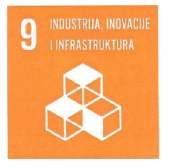 SC 1. Konkurentno i inovativno gospodarstvoSC 1. Konkurentno i inovativno gospodarstvoSC 1. Konkurentno i inovativno gospodarstvoMjera 1.2.: Razvoj sustava upravljanja destinacijomMjera 1.2.: Razvoj sustava upravljanja destinacijomMjera 1.2.: Razvoj sustava upravljanja destinacijomSvrha provedbe mjereFunkcionalni i održivi razvoj turizma općine Zemunik Donji kao destinacije kroz poticanje TZ Ravni Kotari.Funkcionalni i održivi razvoj turizma općine Zemunik Donji kao destinacije kroz poticanje TZ Ravni Kotari.Opis mjereProvedbom ove mjere opremit će se i ojačati kapaciteti nositelja turističkog razvoja za učinkovito upravljanje destinacijom, ulagat će se u unaprjeđenje turističkog ekosustava, unaprijedit će se razina osposobljenosti djelatnika za praćenje, pripremu, provedbu i vrednovanje projekata u sektoru turizma, uspostaviti metodologija i sustav za koordiniranje organizacijom manifestacija, definirati metodologija i sustav za koordinaciju pri informiranju i promociji destinacije i drugih sličnih aktivnosti. Poticat će se i snažnije uključivanje poljoprivrednih i drugih kapaciteta u turističke lance vrijednosti, turistička valorizacija prirodne i kulturne baštine te razvoj posebnih oblika turizma, a osobito aktivnog turizma, ciklo turizma, agroturizma, eno-gastro turizma.Provedbom ove mjere opremit će se i ojačati kapaciteti nositelja turističkog razvoja za učinkovito upravljanje destinacijom, ulagat će se u unaprjeđenje turističkog ekosustava, unaprijedit će se razina osposobljenosti djelatnika za praćenje, pripremu, provedbu i vrednovanje projekata u sektoru turizma, uspostaviti metodologija i sustav za koordiniranje organizacijom manifestacija, definirati metodologija i sustav za koordinaciju pri informiranju i promociji destinacije i drugih sličnih aktivnosti. Poticat će se i snažnije uključivanje poljoprivrednih i drugih kapaciteta u turističke lance vrijednosti, turistička valorizacija prirodne i kulturne baštine te razvoj posebnih oblika turizma, a osobito aktivnog turizma, ciklo turizma, agroturizma, eno-gastro turizma.Ključne Aktivnosti1. Upravljanje destinacijom (TZ Ravni kotari)2. Marketinške aktivnosti u turizmu3. Turistički sadržaji1. Upravljanje destinacijom (TZ Ravni kotari)2. Marketinške aktivnosti u turizmu3. Turistički sadržajiRok provedbe2021. – 2025.2021. – 2025.Pokazatelj rezultataPočetna vrijednostCiljana vrijednostUkupan broj turističkih noćenja9.535 (2019.)12.000 (2025.)Ukupan broj turističkih dolazaka1.244 (2019.)1.700 (2025.)DOPRINOS Prioritetima EUZELENA TRANZICIJADIGITALNA TRANSFORMACIJADOPRINOS CILJEVIMA ODRŽIVOG RAZVOJA UN AGENDE 2030SDG 8
Promicati ravnomjeran, uključivi i održivi gospodarski rast, punu i produktivnu zaposlenost i dostojan posao za sve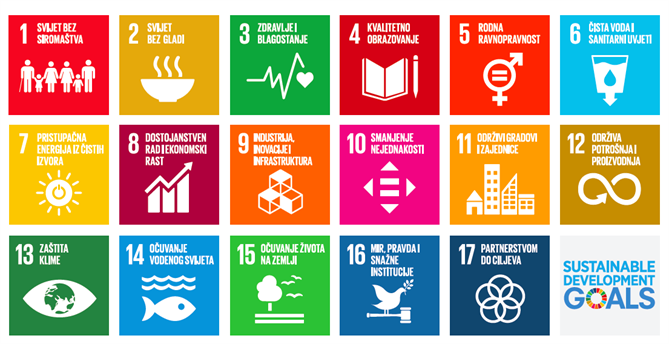 SC 1. Konkurentno i inovativno gospodarstvoSC 1. Konkurentno i inovativno gospodarstvoSC 1. Konkurentno i inovativno gospodarstvoMjera 1.3.: Razvoj i unaprjeđenje turističke infrastruktureMjera 1.3.: Razvoj i unaprjeđenje turističke infrastruktureMjera 1.3.: Razvoj i unaprjeđenje turističke infrastruktureSvrha provedbe mjereFunkcionalni i održivi razvoj turizma općine Zemunik Donji kroz ulaganja u javnu turističku infrastrukturu.Funkcionalni i održivi razvoj turizma općine Zemunik Donji kroz ulaganja u javnu turističku infrastrukturu.Opis mjereZnačajniji razvoj turizma općine Zemunik Donji kao održive i prepoznatljive turističke destinacije postići će se ulaganjem u unaprjeđenje turističkog ekosustava, razvoj cikloturizma i povezane infrastrukture, uspostavom turističkog informativnog centra te postavljanjem turističke signalizacije. Aktivnosti predviđene unutar ove mjere obuhvatiti će pribavljanje potrebne tehničke i projektne dokumentacije, pripremu i kandidiranje projekta na vanjske izvore financiranja te izgradnju i unapređenje javne turističke infrastrukture kao što su šetnice, biciklističke staze, javni prostori, sportsko-rekreativni sadržaji, tematski putovi i drugi sadržaji u funkciji razvoja turizma. Također će se izgraditi i unaprijediti privatna turistička infrastruktura kao što su smještajni objekti, ugostiteljski objekti, šetnice, sportsko-rekreacijski sadržaji i dr.Značajniji razvoj turizma općine Zemunik Donji kao održive i prepoznatljive turističke destinacije postići će se ulaganjem u unaprjeđenje turističkog ekosustava, razvoj cikloturizma i povezane infrastrukture, uspostavom turističkog informativnog centra te postavljanjem turističke signalizacije. Aktivnosti predviđene unutar ove mjere obuhvatiti će pribavljanje potrebne tehničke i projektne dokumentacije, pripremu i kandidiranje projekta na vanjske izvore financiranja te izgradnju i unapređenje javne turističke infrastrukture kao što su šetnice, biciklističke staze, javni prostori, sportsko-rekreativni sadržaji, tematski putovi i drugi sadržaji u funkciji razvoja turizma. Također će se izgraditi i unaprijediti privatna turistička infrastruktura kao što su smještajni objekti, ugostiteljski objekti, šetnice, sportsko-rekreacijski sadržaji i dr.Ključne Aktivnosti 1. Razvoj biciklističkih i pješačkih staza2. Turistički informativni centar3. Turistička signalizacija1. Razvoj biciklističkih i pješačkih staza2. Turistički informativni centar3. Turistička signalizacijaRok provedbe2021. – 2025.2021. – 2025.Pokazatelj rezultataPočetna vrijednostCiljana vrijednostBroj smještajnih jedinica (postelja i pomoćnih postelja) u turizmu213 (2019.)250 (2025.)DULJINA uređenih biciklističkih i pješačkih staza (KM)0 (2021.)5 (2025.)DOPRINOS Prioritetima EUZELENA TRANZICIJADIGITALNA TRANSFORMACIJADOPRINOS CILJEVIMA ODRŽIVOG RAZVOJA UN AGENDE 2030SDG 8
Promicati ravnomjeran, uključivi i održivi gospodarski rast, punu i produktivnu zaposlenost i dostojan posao za sveSC 1. Konkurentno i inovativno gospodarstvoSC 1. Konkurentno i inovativno gospodarstvoSC 1. Konkurentno i inovativno gospodarstvoMjera 1.4.: Unapređenje sustava upravljanja, očuvanja i valorizacije kulturne i povijesne baštineMjera 1.4.: Unapređenje sustava upravljanja, očuvanja i valorizacije kulturne i povijesne baštineMjera 1.4.: Unapređenje sustava upravljanja, očuvanja i valorizacije kulturne i povijesne baštineSvrha provedbe mjereOčuvati, zaštititi i promovirati kulturno-povijesnu baštinu, odnosno tradicije i običaje stanovnika općine Zemunik Donji.Očuvati, zaštititi i promovirati kulturno-povijesnu baštinu, odnosno tradicije i običaje stanovnika općine Zemunik Donji.Opis mjereS ciljem pojačane valorizacije kulturne, povijesne i prirodne baštine Općina Zemunik Donji će u idućem razdoblju nastaviti ulaganja u očuvanju tradicijske baštine u vidu obnove starih bunara, ali i očuvanje i promociju nematerijalne baštine kroz daljnje poticanje udruga u kulturi u funkciji očuvanja kulturnog identiteta općine, ali i kao segment turističkog razvoja.S ciljem pojačane valorizacije kulturne, povijesne i prirodne baštine Općina Zemunik Donji će u idućem razdoblju nastaviti ulaganja u očuvanju tradicijske baštine u vidu obnove starih bunara, ali i očuvanje i promociju nematerijalne baštine kroz daljnje poticanje udruga u kulturi u funkciji očuvanja kulturnog identiteta općine, ali i kao segment turističkog razvoja.Ključne Aktivnosti1. Financiranje rada kulturnih društava i vjerskih zajednica2. Pokretna knjižnica Bibliobus3. Organizacija kulturnih, vjerskih, zabavnih i drugih manifestacija4. Promicanje kulture i kulturnih sadržaja1. Financiranje rada kulturnih društava i vjerskih zajednica2. Pokretna knjižnica Bibliobus3. Organizacija kulturnih, vjerskih, zabavnih i drugih manifestacija4. Promicanje kulture i kulturnih sadržajaRok provedbe2021. – 2025.2021. – 2025.Pokazatelj rezultataPočetna vrijednostCiljana vrijednost broj obnovljenih objekata kulturne baštine0 (2021.)6 (2025.)DOPRINOS Prioritetima EUn/pDOPRINOS CILJEVIMA ODRŽIVOG RAZVOJA UN AGENDE 2030SDG 8
Promicati ravnomjeran, uključivi i održivi gospodarski rast, punu i produktivnu zaposlenost i dostojan posao za sveSC 1. Konkurentno i inovativno gospodarstvoSC 1. Konkurentno i inovativno gospodarstvoSC 1. Konkurentno i inovativno gospodarstvoMjera 1.5. : Poboljšanje kvalitete i dostupnosti kulturnih sadržaja Mjera 1.5. : Poboljšanje kvalitete i dostupnosti kulturnih sadržaja Mjera 1.5. : Poboljšanje kvalitete i dostupnosti kulturnih sadržaja Svrha provedbe mjereOsmisliti nove programe i manifestacije te podignuti na višu raznu postojeće programe i manifestacije koji obogaćuju društveni život općine Zemunik Donji te promoviraju kulturno nasljeđe, tradiciju i običaje općine.Osmisliti nove programe i manifestacije te podignuti na višu raznu postojeće programe i manifestacije koji obogaćuju društveni život općine Zemunik Donji te promoviraju kulturno nasljeđe, tradiciju i običaje općine.Opis mjereUz izgradnju potrebne infrastrukture, za daljnji razvitak i očuvanje kulturne baštine, potrebno je postojeće programe podignuti na višu razinu kao i osmisliti nove programe i manifestacije kojima se promoviraju kulturno nasljeđe, tradicija i običaji općine. Uz potporu i podržavanje rada kulturnih udruga i društava, kako bi se njihovi kapaciteti ojačali, te na taj način djelovanjem kroz društva i udruge i osmišljavanjem i podupiranjem odnosno sufinanciranjem novih programa i događanja doprinijelo revitalizaciji kulturne baštine na području općine Zemunik Donji. Uz izgradnju potrebne infrastrukture, za daljnji razvitak i očuvanje kulturne baštine, potrebno je postojeće programe podignuti na višu razinu kao i osmisliti nove programe i manifestacije kojima se promoviraju kulturno nasljeđe, tradicija i običaji općine. Uz potporu i podržavanje rada kulturnih udruga i društava, kako bi se njihovi kapaciteti ojačali, te na taj način djelovanjem kroz društva i udruge i osmišljavanjem i podupiranjem odnosno sufinanciranjem novih programa i događanja doprinijelo revitalizaciji kulturne baštine na području općine Zemunik Donji. Ključne Aktivnosti1. Financiranje rada kulturnih društava2. Pokretna knjižnica Bibliobus3. Organizacija kulturnih, vjerskih, zabavnih i drugih manifestacija4. Promicanje kulture i kulturnih sadržaja1. Financiranje rada kulturnih društava2. Pokretna knjižnica Bibliobus3. Organizacija kulturnih, vjerskih, zabavnih i drugih manifestacija4. Promicanje kulture i kulturnih sadržajaRok provedbe2021. – 2025.2021. – 2025.Pokazatelj rezultataPočetna vrijednostCiljana vrijednostbroj organiziranih kulturnih manifestacija2 (2021.)3 (2025.)broj korisnika pokretne knjižnice25 (2021.)35 (2025.)DOPRINOS Prioritetima EUn/pDOPRINOS CILJEVIMA ODRŽIVOG RAZVOJA UN AGENDE 2030SDG 8
Promicati ravnomjeran, uključivi i održivi gospodarski rast, punu i produktivnu zaposlenost i dostojan posao za sveSC 2. obrazovani i zaposleni ljudiSC 2. obrazovani i zaposleni ljudiSC 2. obrazovani i zaposleni ljudiMjera 1.6. : Povećanje dostupnosti i osiguravanje jednakih uvjeta za sudjelovanje u programima ranog i predškolskog odgoja te svim razinama obrazovanja Mjera 1.6. : Povećanje dostupnosti i osiguravanje jednakih uvjeta za sudjelovanje u programima ranog i predškolskog odgoja te svim razinama obrazovanja Mjera 1.6. : Povećanje dostupnosti i osiguravanje jednakih uvjeta za sudjelovanje u programima ranog i predškolskog odgoja te svim razinama obrazovanja Svrha provedbe mjereUlaganje u odgojno-obrazovni sustav kako bi se omogućili jednaki uvjeti za sudjelovanje u programima ranog i predškolskog odgojaUlaganje u odgojno-obrazovni sustav kako bi se omogućili jednaki uvjeti za sudjelovanje u programima ranog i predškolskog odgojaOpis mjereUlaganje u odgoj i obrazovanje predstavlja temelj svake zajednice, pa tako povećanje dostupnosti i osiguravanje jednakih uvjeta za sudjelovanjem u programima ranog i predškolskog odgoja te svih razina obrazovanja predstavlja nužnost. Predškolski i školski odgoj na području općine Zemunik Donji zadovoljava potrebe stanovništva same općine te dijela stanovništva susjednih općina. No, potrebna su daljnja ulaganja u odgojno-obrazovni sustav, kako bi se dostigli suvremeno odgojno-obrazovni standardi te proširili kapaciteti u skladu s demografskim projekcijama općine. Ova mjera obuhvaća poboljšanje kvalitete odgojno-obrazovnih programa svim dobnim skupinama, aktivnosti sufinanciranja javnog prijevoza učenika srednjih škola, sufinanciranja knjiga za učenike osnovne škole, aktivnosti stipendiranja srednjoškolskih učenika i studenata, te izgradnje i opremanja novog dječjeg vrtića.Ulaganje u odgoj i obrazovanje predstavlja temelj svake zajednice, pa tako povećanje dostupnosti i osiguravanje jednakih uvjeta za sudjelovanjem u programima ranog i predškolskog odgoja te svih razina obrazovanja predstavlja nužnost. Predškolski i školski odgoj na području općine Zemunik Donji zadovoljava potrebe stanovništva same općine te dijela stanovništva susjednih općina. No, potrebna su daljnja ulaganja u odgojno-obrazovni sustav, kako bi se dostigli suvremeno odgojno-obrazovni standardi te proširili kapaciteti u skladu s demografskim projekcijama općine. Ova mjera obuhvaća poboljšanje kvalitete odgojno-obrazovnih programa svim dobnim skupinama, aktivnosti sufinanciranja javnog prijevoza učenika srednjih škola, sufinanciranja knjiga za učenike osnovne škole, aktivnosti stipendiranja srednjoškolskih učenika i studenata, te izgradnje i opremanja novog dječjeg vrtića.Ključne Aktivnosti1. Redovna djelatnost vrtića i provedba predškolskog odgoja2. Unaprjeđenje uvjeta za predškolski odgoj3. Unaprjeđenje uvjeta za obrazovanje4. Dodjela stipendija za visoko i srednjoškolsko obrazovanje1. Redovna djelatnost vrtića i provedba predškolskog odgoja2. Unaprjeđenje uvjeta za predškolski odgoj3. Unaprjeđenje uvjeta za obrazovanje4. Dodjela stipendija za visoko i srednjoškolsko obrazovanjeRok provedbe2021. – 2025.2021. – 2025.Pokazatelj rezultataPočetna vrijednostCiljana vrijednostUkupan broj upisane djece u vrtić i predškolske programe110 (2021.)120 (2025.)Broj učenika koji primaju subvencije za prijevoz i udžbenike54 (2021.)60 (2025.)Broj stipendista učenika i studenata31 (2021.)36 (2025.)DOPRINOS Prioritetima EUDIGITALNA TRANSFORMACIJADOPRINOS CILJEVIMA ODRŽIVOG RAZVOJA UN AGENDE 2030SDG 4
Osigurati uključivo i pravedno obrazovanje i promicati prilike za cjeloživotno učenje svim ljudimaSC 5. ZDRAV, AKTIVAN I KVALITETAN ŽIVOT SC 5. ZDRAV, AKTIVAN I KVALITETAN ŽIVOT SC 5. ZDRAV, AKTIVAN I KVALITETAN ŽIVOT Mjera 2.1.: Razvoj i modernizacija zdravstvene infrastrukture i usluga u skladu sa standardima kvalitete i potrebama zajednice, i razvoj telemedicineMjera 2.1.: Razvoj i modernizacija zdravstvene infrastrukture i usluga u skladu sa standardima kvalitete i potrebama zajednice, i razvoj telemedicineMjera 2.1.: Razvoj i modernizacija zdravstvene infrastrukture i usluga u skladu sa standardima kvalitete i potrebama zajednice, i razvoj telemedicineSvrha provedbe mjereUspostava kvalitetne i cjelovite zdravstvenu zaštitu stanovnika na području općine Zemunik Donji.Uspostava kvalitetne i cjelovite zdravstvenu zaštitu stanovnika na području općine Zemunik Donji.Opis mjereRazvoj i modernizacija zdravstvene infrastrukture i usluga u skladu sa standardima kvalitete i potrebama zajednice nastavit će se podupirati kroz potpore u osuvremenjivanju opreme i uvođenju telemedicine osiguravajući bržu i kvalitetniju zdravstvenu skrb.Razvoj i modernizacija zdravstvene infrastrukture i usluga u skladu sa standardima kvalitete i potrebama zajednice nastavit će se podupirati kroz potpore u osuvremenjivanju opreme i uvođenju telemedicine osiguravajući bržu i kvalitetniju zdravstvenu skrb.KLJUČne Aktivnosti1. Aktivnosti vezane za zaštitu i unaprjeđenje zdravlja stanovnika općine2. Poboljšanje sustava pružanja javnih zdravstvenih usluga3. Unaprjeđenje dostupnosti usluga zdravstvene zaštite4. Poboljšanje opremljenosti i unaprjeđivanje uvjeta za pružanje zdravstvenih usluga5. Unaprjeđenje kvalitete zdravstvenih usluga1. Aktivnosti vezane za zaštitu i unaprjeđenje zdravlja stanovnika općine2. Poboljšanje sustava pružanja javnih zdravstvenih usluga3. Unaprjeđenje dostupnosti usluga zdravstvene zaštite4. Poboljšanje opremljenosti i unaprjeđivanje uvjeta za pružanje zdravstvenih usluga5. Unaprjeđenje kvalitete zdravstvenih uslugaRok provedbe2021. – 2025.2021. – 2025.Pokazatelj rezultataPočetna vrijednostCiljana vrijednostBroj objekata javnih zdravstvenih ustanova u kojima je poboljšana opremljenost2 (2021.)2 (2025.)DOPRINOS Prioritetima EUDIGITALNA TRANSFORMACIJA DOPRINOS CILJEVIMA ODRŽIVOG RAZVOJA UN AGENDE 2030SDG 3Osigurati zdrav život i promicati blagostanje svih ljudi svih starosnih skupina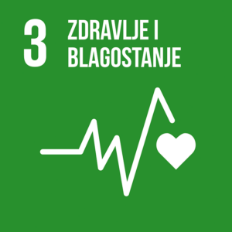 SC 5. ZDRAV, AKTIVAN I KVALITETAN ŽIVOT SC 5. ZDRAV, AKTIVAN I KVALITETAN ŽIVOT SC 5. ZDRAV, AKTIVAN I KVALITETAN ŽIVOT Mjera 2.2.: Unaprjeđenje razine zdravstvene zaštite i socijalne skrbi u ruralnim područjimaMjera 2.2.: Unaprjeđenje razine zdravstvene zaštite i socijalne skrbi u ruralnim područjimaMjera 2.2.: Unaprjeđenje razine zdravstvene zaštite i socijalne skrbi u ruralnim područjimaSvrha provedbe mjereUnaprijediti kvalitetu života socijalno ugroženih skupina stanovništva na području općine Zemunik Donji.Unaprijediti kvalitetu života socijalno ugroženih skupina stanovništva na području općine Zemunik Donji.Opis mjereDostupnost kvalitetnih socijalnih usluga i skrbi u općini Zemunik Donji koja ima znatan udio starijeg stanovništva veliki je izazov. Provedbom predmetne mjere planira se obuhvatiti pružanje izvaninstitucionalne podrške u domovima korisnika te povećavanju kapaciteta. Dodatni napori bit će usmjereni ka jačanju socijalnih usluga u zajednici radi ubrzavanja procesa deinstitucionalizacije. Obuhvat programa socijalne pomoći povećat će se za najsiromašniji dio stanovništva, a primjenom odgovarajućih kriterija omogućit će se pravednija raspodjela socijalne pomoći te učinkovitija dostupnost iste. Dostupnost kvalitetnih socijalnih usluga i skrbi u općini Zemunik Donji koja ima znatan udio starijeg stanovništva veliki je izazov. Provedbom predmetne mjere planira se obuhvatiti pružanje izvaninstitucionalne podrške u domovima korisnika te povećavanju kapaciteta. Dodatni napori bit će usmjereni ka jačanju socijalnih usluga u zajednici radi ubrzavanja procesa deinstitucionalizacije. Obuhvat programa socijalne pomoći povećat će se za najsiromašniji dio stanovništva, a primjenom odgovarajućih kriterija omogućit će se pravednija raspodjela socijalne pomoći te učinkovitija dostupnost iste. KlJUČNE Aktivnosti1. Aktivnosti vezane za pružanje socijalne skrbi osjetljivim skupinama2. Dodjela subvencija, pomoći i donacija i pružanje skrbi nemoćnima3. Skrb o hrvatskim braniteljima i članovima njihovih obitelji4. Unaprjeđenje društvene infrastrukture za pružanje socijalne skrbi i zaštite1. Aktivnosti vezane za pružanje socijalne skrbi osjetljivim skupinama2. Dodjela subvencija, pomoći i donacija i pružanje skrbi nemoćnima3. Skrb o hrvatskim braniteljima i članovima njihovih obitelji4. Unaprjeđenje društvene infrastrukture za pružanje socijalne skrbi i zaštiteRok provedbe 2021. – 2025.2021. – 2025.Pokazatelj rezultataPočetna vrijednostCiljana vrijednostBroj korisnika socijalnih usluga (potpora/pomoći) Općine25 (2021.)30 (2025.)DOPRINOS Prioritetima EUn/pDOPRINOS CILJEVIMA ODRŽIVOG RAZVOJA UN AGENDE 2030SDG 1: Iskorijeniti siromaštvo svuda i u svim oblicima SDG 3: Osigurati zdrav život i promovirati blagostanje za ljude svih generacija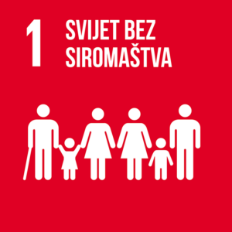 SC 5. ZDRAV, AKTIVAN I KVALITETAN ŽIVOT SC 5. ZDRAV, AKTIVAN I KVALITETAN ŽIVOT SC 5. ZDRAV, AKTIVAN I KVALITETAN ŽIVOT Mjera 2.3.: UNAPRJEĐENJE SPORTSKE INFRASTRUKTURE I SUSTAVA ZA KONKURENTAN NATJECATELJSKI SPORT  Mjera 2.3.: UNAPRJEĐENJE SPORTSKE INFRASTRUKTURE I SUSTAVA ZA KONKURENTAN NATJECATELJSKI SPORT  Mjera 2.3.: UNAPRJEĐENJE SPORTSKE INFRASTRUKTURE I SUSTAVA ZA KONKURENTAN NATJECATELJSKI SPORT  Svrha provedbe mjereIzgraditi infrastrukturu za poticanje bavljenja športskim aktivnostima i natjecateljski sport te ulagati u razvoj mladih sportaša općine Zemunik Donji.Izgraditi infrastrukturu za poticanje bavljenja športskim aktivnostima i natjecateljski sport te ulagati u razvoj mladih sportaša općine Zemunik Donji.Opis mjereU svrhu provedbe mjere sustavno će se provoditi aktivnosti ulaganja u povećanje dostupnosti kvalitetnih sportskih sadržaja na području općine Zemunik Donji. Poticat će se rad športskih klubova i aktivnosti namijenjenih natjecateljskom sportu.U svrhu provedbe mjere sustavno će se provoditi aktivnosti ulaganja u povećanje dostupnosti kvalitetnih sportskih sadržaja na području općine Zemunik Donji. Poticat će se rad športskih klubova i aktivnosti namijenjenih natjecateljskom sportu.KlJUČNE Aktivnosti1. Izgradnja i rekonstrukcija sportskih objekata i infrastrukture2 Aktivnosti poticanja organizacije i sudjelovanja u sportskim natjecanjima1. Izgradnja i rekonstrukcija sportskih objekata i infrastrukture2 Aktivnosti poticanja organizacije i sudjelovanja u sportskim natjecanjimaRok provedbe2021. – 2025.2021. – 2025.Pokazatelj rezultataPočetna vrijednostCiljana vrijednostBroj novih i/ili rekonstruiranih javnih sportskih terena/ igrališta5 (2021.)7 (2025.)Broj sportskih klubova koji primaju subvenciju za športska natjecanja7 (2021.)8 (2025.)DOPRINOS Prioritetima EUn/pDOPRINOS CILJEVIMA ODRŽIVOG RAZVOJA UN AGENDE 2030SDG 3: Osigurati zdrav život i promovirati blagostanje za ljude svih generacijaSC 5. ZDRAV, AKTIVAN I KVALITETAN ŽIVOT SC 5. ZDRAV, AKTIVAN I KVALITETAN ŽIVOT SC 5. ZDRAV, AKTIVAN I KVALITETAN ŽIVOT Mjera 2.4.: POTICANJE I UNAPRJEĐENJE DOSTUPNOSTI REKREACIJE I TJELESNOG VJEŽBANJA GRAĐANAMjera 2.4.: POTICANJE I UNAPRJEĐENJE DOSTUPNOSTI REKREACIJE I TJELESNOG VJEŽBANJA GRAĐANAMjera 2.4.: POTICANJE I UNAPRJEĐENJE DOSTUPNOSTI REKREACIJE I TJELESNOG VJEŽBANJA GRAĐANASvrha provedbe mjereUključiti u šport i športsku rekreaciju što veći broj stanovnika općine Zemunik Donji, a osobito djece i mladih, osoba s invaliditetom, turista i osoba treće životne dobi kroz poticanje bavljenja športskim aktivnostima i promoviranjem aktivnog, zdravog načina života.Uključiti u šport i športsku rekreaciju što veći broj stanovnika općine Zemunik Donji, a osobito djece i mladih, osoba s invaliditetom, turista i osoba treće životne dobi kroz poticanje bavljenja športskim aktivnostima i promoviranjem aktivnog, zdravog načina života.Opis mjereVježbanje i rekreacija, briga o fizičkom i psihičkom zdravlju, te uključivanju tjelesne aktivnosti u svakodnevni život predstavljaju prioritet za svakog pojedinca te za cjelokupnu zajednicu. Ova mjera uključuje izgradnju pripadajuće infrastrukture poput vanjskih sportskih igrališta i vježbališta, podržavanje projekata i programa kojima se promoviraju tjelesna aktivnost i zdrava prehrana. Kroz uključivanje građana u rekreaciju, omogućavanje bavljenjem sportskim i rekreativnim aktivnostima, potiče se zdrav i aktivan život, te se na taj način poboljšava kvaliteta života svih građana na području Općine Zemunik Donji. Vježbanje i rekreacija, briga o fizičkom i psihičkom zdravlju, te uključivanju tjelesne aktivnosti u svakodnevni život predstavljaju prioritet za svakog pojedinca te za cjelokupnu zajednicu. Ova mjera uključuje izgradnju pripadajuće infrastrukture poput vanjskih sportskih igrališta i vježbališta, podržavanje projekata i programa kojima se promoviraju tjelesna aktivnost i zdrava prehrana. Kroz uključivanje građana u rekreaciju, omogućavanje bavljenjem sportskim i rekreativnim aktivnostima, potiče se zdrav i aktivan život, te se na taj način poboljšava kvaliteta života svih građana na području Općine Zemunik Donji. KLJUČNE Aktivnosti1. Unaprjeđenje dostupnosti sportsko-rekreacijskih sadržaja2. Poticanje razvoja sporta i rekreacije3. Financiranje rada športskih udruga4. Unaprjeđenje infrastrukture za športsku rekreaciju1. Unaprjeđenje dostupnosti sportsko-rekreacijskih sadržaja2. Poticanje razvoja sporta i rekreacije3. Financiranje rada športskih udruga4. Unaprjeđenje infrastrukture za športsku rekreacijuRok provedbe2021. – 2025.2021. – 2025.Pokazatelj rezultataPočetna vrijednostCiljana vrijednostBroj novih i/ili rekonstruiranih javnih sportskih terena/ igrališta5 (2021.)7 (2025.)Broj sportskih klubova koji primaju subvenciju za  programe športske rekreacije7 (2021.)7 (2025.)DOPRINOS Prioritetima EUn/pDOPRINOS CILJEVIMA ODRŽIVOG RAZVOJA UN AGENDE 2030SDG 3: Osigurati zdrav život i promovirati blagostanje za ljude svih generacijaSC 6. Demografska revitalizacija i bolji položaj obiteljiSC 6. Demografska revitalizacija i bolji položaj obiteljiSC 6. Demografska revitalizacija i bolji položaj obiteljiMjera 2.5.: Razvoj i unaprjeđenje sustava potpora i programa temeljenim na istraživanju životnih navika i stavova mladih obitelji o demografskim kretanjima u općiniMjera 2.5.: Razvoj i unaprjeđenje sustava potpora i programa temeljenim na istraživanju životnih navika i stavova mladih obitelji o demografskim kretanjima u općiniMjera 2.5.: Razvoj i unaprjeđenje sustava potpora i programa temeljenim na istraživanju životnih navika i stavova mladih obitelji o demografskim kretanjima u općiniSvrha provedbe mjereUnapređenje sustava programa i potpora obiteljima na području općine Zemunik Donji.Unapređenje sustava programa i potpora obiteljima na području općine Zemunik Donji.Opis mjereUspostavljanje te aktiviranje programa demografske politike kojima se pomaže obiteljima nužan je preduvjet za stvaranje poticajnog okruženja za mlade i obitelji koji žive na području općine Zemunik Donji. Ova mjera uključuje oblikovanje programa i potpora kojima se podupire povećanje stope nataliteta, kroz naknade za novorođenu djecu sa svrhom demografske revitalizacije na području općine te program razvoja stambenih zona  koji će se nastaviti i u ovom mandatnom razdoblju osiguravajući povoljne uvjete za stanovanje mladim obiteljima te samim time demografsku revitalizaciju općine. Programi i potpore demografske politike kojima se stvara poticajno društveno i ekonomsko okruženje, preduvjet su poboljšanja uvjeta za ostanak, odnosno povratak ljudi u općinu Zemunik Donji.  Uspostavljanje te aktiviranje programa demografske politike kojima se pomaže obiteljima nužan je preduvjet za stvaranje poticajnog okruženja za mlade i obitelji koji žive na području općine Zemunik Donji. Ova mjera uključuje oblikovanje programa i potpora kojima se podupire povećanje stope nataliteta, kroz naknade za novorođenu djecu sa svrhom demografske revitalizacije na području općine te program razvoja stambenih zona  koji će se nastaviti i u ovom mandatnom razdoblju osiguravajući povoljne uvjete za stanovanje mladim obiteljima te samim time demografsku revitalizaciju općine. Programi i potpore demografske politike kojima se stvara poticajno društveno i ekonomsko okruženje, preduvjet su poboljšanja uvjeta za ostanak, odnosno povratak ljudi u općinu Zemunik Donji.  Aktivnosti1. Razvoj stambenih zona2. Uvođenje produženog boravka za djecu3. Naknade za novorođenu djecu1. Razvoj stambenih zona2. Uvođenje produženog boravka za djecu3. Naknade za novorođenu djecuRok provedbe 2021. – 2025.2021. – 2025.Pokazatelj rezultataPočetna vrijednostCiljana vrijednostBroj opremljenih stambenih zona0 (2021.)3 (2025.)Broj naknada za novorođenu djecu25 (2021.)30 (2025.)DOPRINOS PRIROITETIMA EUn/pDOPRINOS CILJEVIMA ODRŽIVOG RAZVOJA UN AGENDE 2030SDG 3: Osigurati zdrav život i promicati blagostanje svih ljudi svih starosnih skupina
SDG 10: Smanjiti nejednakosti unutar zemalja i među zemljama"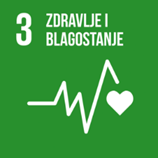 SC 6. Demografska revitalizacija i bolji položaj obiteljiSC 6. Demografska revitalizacija i bolji položaj obiteljiSC 6. Demografska revitalizacija i bolji položaj obiteljiMjera 2.6.: Unapređenje dostupnosti društvene infrastrukture za mlade i obitelj Mjera 2.6.: Unapređenje dostupnosti društvene infrastrukture za mlade i obitelj Mjera 2.6.: Unapređenje dostupnosti društvene infrastrukture za mlade i obitelj Svrha provedbe mjereUnapređenje društvene infrastrukture kroz izgradnju i obnovu društvene infrastrukture i kreiranje novih društvenih sadržaja  za mlade i obitelji na području općine Zemunik Donji Unapređenje društvene infrastrukture kroz izgradnju i obnovu društvene infrastrukture i kreiranje novih društvenih sadržaja  za mlade i obitelji na području općine Zemunik Donji Opis mjereUlaganje u gradnju, rekonstrukciju i opremanje objekata društvene infrastrukture, nužni su preduvjet za poboljšanje ukupne gospodarsko – društvene perspektive na području općine Zemunik Donji. Pa iako se opadanje broja stanovnika zaustavilo, potrebna su daljnja ulaganja i to kroz razvoj i unaprjeđenje sustava potpora i programa te unaprjeđenje dostupnosti društvene infrastrukture za mlade i obitelji. Razvojem pratećih društvenih sadržaja, novog dječjeg vrtića većeg kapaciteta, društvenih domova, dječjih igrališta, čitaonica i drugih sadržaja zaokružit će se  potreba za kvalitetnim usklađivanjem obiteljskog života i poslovnih obveza, kao i prilagodba ostale društvene infrastrukture potrebama obitelji s djecom. Ova mjera obuhvaća izgradnju objekata društvene namjene u kojima se odvijaju socijalne, edukativne i ostale društvene aktivnosti koje predstavljaju instrument integracije lokalnog stanovništva. Ulaganje u gradnju, rekonstrukciju i opremanje objekata društvene infrastrukture, nužni su preduvjet za poboljšanje ukupne gospodarsko – društvene perspektive na području općine Zemunik Donji. Pa iako se opadanje broja stanovnika zaustavilo, potrebna su daljnja ulaganja i to kroz razvoj i unaprjeđenje sustava potpora i programa te unaprjeđenje dostupnosti društvene infrastrukture za mlade i obitelji. Razvojem pratećih društvenih sadržaja, novog dječjeg vrtića većeg kapaciteta, društvenih domova, dječjih igrališta, čitaonica i drugih sadržaja zaokružit će se  potreba za kvalitetnim usklađivanjem obiteljskog života i poslovnih obveza, kao i prilagodba ostale društvene infrastrukture potrebama obitelji s djecom. Ova mjera obuhvaća izgradnju objekata društvene namjene u kojima se odvijaju socijalne, edukativne i ostale društvene aktivnosti koje predstavljaju instrument integracije lokalnog stanovništva. Aktivnosti1. Uređenje društvenog doma2. Izgradnja novih i uređenje, opremanje i rekonstrukcija postojećih dječjih igrališta1. Uređenje društvenog doma2. Izgradnja novih i uređenje, opremanje i rekonstrukcija postojećih dječjih igralištaRok provedbe2021. – 2025.2021. – 2025.Pokazatelj rezultataPočetna vrijednostCiljana vrijednostBroj društvenih domova0 (2021.)1 (2025.)Broj dječjih igrališta5 (2021.)7 (2025.)DOPRINOS PRIROITETIMA EUn/pDOPRINOS CILJEVIMA ODRŽIVOG RAZVOJA UN AGENDE 2030SDG 3: Osigurati zdrav život i promicati blagostanje svih ljudi svih starosnih skupina
SDG 10Smanjiti nejednakosti unutar zemalja i među zemljama"SC 7. sigurnost za stabilan razvojSC 7. sigurnost za stabilan razvojSC 7. sigurnost za stabilan razvojMjera 2.7.: Jačanje ljudskih kapaciteta i uvjeta rada sigurnosnih službi i sustava civilne zaštite Mjera 2.7.: Jačanje ljudskih kapaciteta i uvjeta rada sigurnosnih službi i sustava civilne zaštite Mjera 2.7.: Jačanje ljudskih kapaciteta i uvjeta rada sigurnosnih službi i sustava civilne zaštite Svrha provedbe mjereJačanje sustava zaštite i spašavanja podizanjem operativne spremnosti i osposobljenosti ljudskih resursa te poboljšanje efikasnosti i opremljenosti postojećih sredstava za intervenciju.Jačanje sustava zaštite i spašavanja podizanjem operativne spremnosti i osposobljenosti ljudskih resursa te poboljšanje efikasnosti i opremljenosti postojećih sredstava za intervenciju.Opis mjerePovećanje operativne razine i spremnosti sigurnosnih službi za spašavanje ljudi i imovine ugroženih požarom i eksplozijom te pravodobno pružanje pomoći u prometnim nezgodama i opasnim situacijama. Unaprjeđenjem ove vrste infrastrukture omogućit će se osposobljavanje i usavršavanje članova protupožarne i civilne zaštite kroz teorijsku nastavu i pokazne vježbe te promicanje vatrogastva kao stručne i humanitarne djelatnosti među djecom i mladima.Povećanje operativne razine i spremnosti sigurnosnih službi za spašavanje ljudi i imovine ugroženih požarom i eksplozijom te pravodobno pružanje pomoći u prometnim nezgodama i opasnim situacijama. Unaprjeđenjem ove vrste infrastrukture omogućit će se osposobljavanje i usavršavanje članova protupožarne i civilne zaštite kroz teorijsku nastavu i pokazne vježbe te promicanje vatrogastva kao stručne i humanitarne djelatnosti među djecom i mladima.Aktivnosti1. Aktivnosti vezane za pružanje vatrogasne i civilne zaštite2: Poboljšanje opremljenosti i kapaciteta protupožarnih snaga3. Aktivnosti informiranja stanovništva iz područja protupožarne zaštite1. Aktivnosti vezane za pružanje vatrogasne i civilne zaštite2: Poboljšanje opremljenosti i kapaciteta protupožarnih snaga3. Aktivnosti informiranja stanovništva iz područja protupožarne zaštiteRok provedbe2021. – 2025.2021. – 2025.Pokazatelj rezultataPočetna vrijednostCiljana vrijednostBroj vatrogasnih intervencija2 (2021.)2 (2025.)DOPRINOS PRIROITETIMA EUZELENA TRANZICIJADOPRINOS CILJEVIMA ODRŽIVOG RAZVOJA UN AGENDE 2030SDG 11Učiniti gradove i ljudska naselja uključivima, sigurnima, otpornima i održivima"SDG 13Poduzeti hitne mjere u borbi protiv klimatskih promjena i njihovih negativnih utjecaja (priznajući da je UNFCCC glavni međunarodni, međuvladin forum za pregovaranje o globalnom odgovoru na klimatske promjene)SC 7. sigurnost za stabilan razvojSC 7. sigurnost za stabilan razvojSC 7. sigurnost za stabilan razvojMjera 2.8.: Povećanje djelotvornosti sustava za provedbu prevencije i smanjenja rizika te djelotvornosti odgovara kod katastrofa i tehničko-tehnoloških ugrozaMjera 2.8.: Povećanje djelotvornosti sustava za provedbu prevencije i smanjenja rizika te djelotvornosti odgovara kod katastrofa i tehničko-tehnoloških ugrozaMjera 2.8.: Povećanje djelotvornosti sustava za provedbu prevencije i smanjenja rizika te djelotvornosti odgovara kod katastrofa i tehničko-tehnoloških ugrozaSvrha provedbe mjereJačanje sustava zaštite i spašavanja te prilagodbe na klimatske promjene uz podizanje operativne spremnosti i osposobljenosti ljudskih resursa, poboljšanje efikasnosti i opremljenosti postojećih sredstava za intervenciju, kao i informiranost stanovnika općine Zemunik Donji o postupanjima u slučaju rizika.Jačanje sustava zaštite i spašavanja te prilagodbe na klimatske promjene uz podizanje operativne spremnosti i osposobljenosti ljudskih resursa, poboljšanje efikasnosti i opremljenosti postojećih sredstava za intervenciju, kao i informiranost stanovnika općine Zemunik Donji o postupanjima u slučaju rizika.Opis mjereAktivnostima vezanim uz razvoj i unaprjeđenje sustava civilne zaštite kao i Hrvatske gorske službe spašavanja unaprjeđuje se odgovor na ugroze kod prirodnih katastrofa i tehničko-tehnoloških ugroza. Podupiru se aktivnosti potpore redovnom radu sustava zaštite i spašavanja, nabavi opreme te aktivnostima informiranja i edukacije stanovništva.Aktivnostima vezanim uz razvoj i unaprjeđenje sustava civilne zaštite kao i Hrvatske gorske službe spašavanja unaprjeđuje se odgovor na ugroze kod prirodnih katastrofa i tehničko-tehnoloških ugroza. Podupiru se aktivnosti potpore redovnom radu sustava zaštite i spašavanja, nabavi opreme te aktivnostima informiranja i edukacije stanovništva.Aktivnosti1. Aktivnosti vezane za razvoj i unaprjeđenje sustava civilne zaštite2. Organizacija i redovan rad sustava zaštite i spašavanja na području samoupravne jedinice i sl.3. Aktivnosti informiranja stanovništva iz područja civilne zaštite1. Aktivnosti vezane za razvoj i unaprjeđenje sustava civilne zaštite2. Organizacija i redovan rad sustava zaštite i spašavanja na području samoupravne jedinice i sl.3. Aktivnosti informiranja stanovništva iz područja civilne zaštiteRok provedbe2021. – 2025.2021. – 2025.Pokazatelj rezultataPočetna vrijednostCiljana vrijednostUkupan broj pripadnika sustava civilne zaštite na području JLS24 (2021.)24 (2025.)DOPRINOS PRIROITETIMA EUZELENA TRANZICIJADOPRINOS CILJEVIMA ODRŽIVOG RAZVOJA UN AGENDE 2030SDG 11Učiniti gradove i ljudska naselja uključivima, sigurnima, otpornima i održivima"SDG 13Poduzeti hitne mjere u borbi protiv klimatskih promjena i njihovih negativnih utjecaja (priznajući da je UNFCCC glavni međunarodni, međuvladin forum za pregovaranje o globalnom odgovoru na klimatske promjene)SC 8. EKOLOŠKA I ENERGETSKA TRANZICIJA ZA KLIMATSKU NEUTRALNOSTSC 8. EKOLOŠKA I ENERGETSKA TRANZICIJA ZA KLIMATSKU NEUTRALNOSTSC 8. EKOLOŠKA I ENERGETSKA TRANZICIJA ZA KLIMATSKU NEUTRALNOSTMjera 3.1.: Razvoj zelene infrastrukture na urbanim područjima i stvaranje zelenih gradovaMjera 3.1.: Razvoj zelene infrastrukture na urbanim područjima i stvaranje zelenih gradovaMjera 3.1.: Razvoj zelene infrastrukture na urbanim područjima i stvaranje zelenih gradovaSvrha provedbe mjereOčuvanje visoke razine kvalitete okoliša općine Zemunik Donji.Očuvanje visoke razine kvalitete okoliša općine Zemunik Donji.Opis mjereKroz razvoj zelene infrastrukture na području općine Zemunik Donji ulagat će se u stvaranje zdravijeg i ugodnijeg okruženja kroz uređenje zelenih površina, zelenih otoka i drvoreda. Razvijat će se i održavati sve zelene javne površine u svrhu stvaranja novih i održavanja postojećih zelenih oaza na području općine.  Kroz razvoj zelene infrastrukture na području općine Zemunik Donji ulagat će se u stvaranje zdravijeg i ugodnijeg okruženja kroz uređenje zelenih površina, zelenih otoka i drvoreda. Razvijat će se i održavati sve zelene javne površine u svrhu stvaranja novih i održavanja postojećih zelenih oaza na području općine.  Aktivnosti1. Uređenje i održavanje zelenih površina2. Aktivnosti zaštite okoliša2. Aktivnosti uređenja zelenih otoka i parkova"1. Uređenje i održavanje zelenih površina2. Aktivnosti zaštite okoliša2. Aktivnosti uređenja zelenih otoka i parkova"Rok provedbe2021. – 2025.2021. – 2025.Pokazatelj rezultataPočetna vrijednostCiljana vrijednostPovršina uređenih zelenih površina (m2)200 (2021.)500 (2025.)DOPRINOS PRIROITETIMA EUZELENA TRANZICIJADOPRINOS CILJEVIMA ODRŽIVOG RAZVOJA UN AGENDE 2030SDG 11Učiniti gradove i ljudska naselja uključivima, sigurnima, otpornima i održivima"SDG 13Poduzeti hitne mjere u borbi protiv klimatskih promjena i njihovih negativnih utjecaja (priznajući da je UNFCCC glavni međunarodni, međuvladin forum za pregovaranje o globalnom odgovoru na klimatske promjene)"SDG 15: Zaštititi, uspostaviti i promovirati održivo korištenje kopnenih ekosustava, održivo upravljati šumama, suzbiti dezertifikaciju, zaustaviti degradaciju tla te spriječiti uništavanje biološke raznolikosti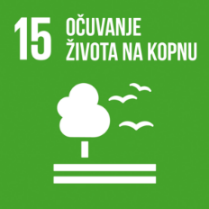 SC 8. EKOLOŠKA I ENERGETSKA TRANZICIJA ZA KLIMATSKU NEUTRALNOSTSC 8. EKOLOŠKA I ENERGETSKA TRANZICIJA ZA KLIMATSKU NEUTRALNOSTSC 8. EKOLOŠKA I ENERGETSKA TRANZICIJA ZA KLIMATSKU NEUTRALNOSTMjera 3.2: Unaprjeđenje sustava gospodarenja komunalnim otpadom i poticanje prijelaza na kružno gospodarstvoMjera 3.2: Unaprjeđenje sustava gospodarenja komunalnim otpadom i poticanje prijelaza na kružno gospodarstvoMjera 3.2: Unaprjeđenje sustava gospodarenja komunalnim otpadom i poticanje prijelaza na kružno gospodarstvoSvrha provedbe mjereUnaprijediti sustav gospodarenja otpadom, održavanja čistoće javnih površina i zaštite okoliša na području općine Zemunik Donji.Unaprijediti sustav gospodarenja otpadom, održavanja čistoće javnih površina i zaštite okoliša na području općine Zemunik Donji.Opis mjereSustav gospodarenja otpadom potrebno je unaprijediti kako bi se smanjila količina otpada i onečišćenje prostora otpadom te povećao stupanj odvajanja otpada. Prvenstveno je potrebno poticati aktivnosti jačanja svijesti i informiranja lokalnog stanovništva i posjetitelja o važnostima pravilnog sortiranja otpada na sabirnim mjestima. Provedbom aktivnosti u sklopu predmetne mjere izgradit će se reciklažno dvorište čime se pridonosi ukupnom jačanju sustava gospodarenja otpadom odnosno smanjenju količine otpada, odvojenom prikupljanju, recikliranju i oporabi istog.Sustav gospodarenja otpadom potrebno je unaprijediti kako bi se smanjila količina otpada i onečišćenje prostora otpadom te povećao stupanj odvajanja otpada. Prvenstveno je potrebno poticati aktivnosti jačanja svijesti i informiranja lokalnog stanovništva i posjetitelja o važnostima pravilnog sortiranja otpada na sabirnim mjestima. Provedbom aktivnosti u sklopu predmetne mjere izgradit će se reciklažno dvorište čime se pridonosi ukupnom jačanju sustava gospodarenja otpadom odnosno smanjenju količine otpada, odvojenom prikupljanju, recikliranju i oporabi istog.Ključne Aktivnosti1. Redovna djelatnost uklanjanja otpada, održavanja javnih površina i zaštite okoliša 2. Izgradnja i održavanje građevina za gospodarenje otpadom (reciklažnog dvorišta i sl.)3. Identifikacija, sanacija i zatvaranje ilegalnih odlagališta otpada4. Uspostava cjelovitog sustava za održivo gospodarenje otpadom1. Redovna djelatnost uklanjanja otpada, održavanja javnih površina i zaštite okoliša 2. Izgradnja i održavanje građevina za gospodarenje otpadom (reciklažnog dvorišta i sl.)3. Identifikacija, sanacija i zatvaranje ilegalnih odlagališta otpada4. Uspostava cjelovitog sustava za održivo gospodarenje otpadomRok provedbe2021. – 2025.2021. – 2025.Pokazatelj rezultataPočetna vrijednostCiljana vrijednostBroj saniranih lokaliteta ilegalnih odlagališta otpada2 (2021.)2 (2025.)Količina prikupljenog recikliranog otpada (t)21 (2021.)22 (2025.)Broj korisnika kojima je omogućeno odvojeno prikupljanje otpada756 (2021.)775 (2025.)DOPRINOS Prioritetima EUZELENA TRANZICIJA DOPRINOS CILJEVIMA ODRŽIVOG RAZVOJA UN AGENDE 2030SDG 13 : Poduzeti hitne akcije u borbi protiv klimatskih promjena i njihovih posljedicaSDG 15Štititi, obnavljati i promicati održivo korištenje zemaljskih ekosustava, održivo upravljati šumama, boriti se protiv dezertifikacije, zaustaviti i obrnuti proces degradacije zemljišta te zaustaviti gubitak biološke raznolikosti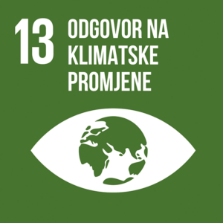 SC 8. EKOLOŠKA I ENERGETSKA TRANZICIJA ZA KLIMATSKU NEUTRALNOSTSC 8. EKOLOŠKA I ENERGETSKA TRANZICIJA ZA KLIMATSKU NEUTRALNOSTSC 8. EKOLOŠKA I ENERGETSKA TRANZICIJA ZA KLIMATSKU NEUTRALNOSTMjera 3.3.: Unaprjeđenje kvalitete i održivo upravljanje sustava vodoopskrbe i odvodnje (vodnog gospodarstva)Mjera 3.3.: Unaprjeđenje kvalitete i održivo upravljanje sustava vodoopskrbe i odvodnje (vodnog gospodarstva)Mjera 3.3.: Unaprjeđenje kvalitete i održivo upravljanje sustava vodoopskrbe i odvodnje (vodnog gospodarstva)Svrha provedbe mjereOsigurati kontinuiranu, sigurnu, kvalitetnu i dostatnu vodoopskrbu svim stanovnicima općine unaprjeđenjem vodoopskrbnog sustava općine te izgraditi cjeloviti sustav za sakupljanje, pročišćavanje i dispoziciju otpadnih voda.Osigurati kontinuiranu, sigurnu, kvalitetnu i dostatnu vodoopskrbu svim stanovnicima općine unaprjeđenjem vodoopskrbnog sustava općine te izgraditi cjeloviti sustav za sakupljanje, pročišćavanje i dispoziciju otpadnih voda.Opis mjereVodoopskrba stanovništva općine Zemunik Donji riješena je gotovo u potpunosti, međutim daljnjim razvojem naselja te poslovnih i stambenih zona potrebna će biti nadogradnja i širenje sustava vodoopskrbe. Općina Zemunik Donji nema izgrađen cjeloviti sustav odvodnje otpadnih voda. Odvodnja otpadnih voda rješava se izgradnjom vlastitih vodonepropusnih sabirnih jama ili primjenom suvremenih uređaja za pročišćavanje otpadnih voda. Provedba aktivnosti u sklopu predmetne mjere doprinijet će unaprjeđenju sustava javne vodoopskrbe, javne odvodnje i pročišćavanja komunalnih otpadnih voda. Povećat će se ulaganja u modernizaciju i proširenje vodovodne mreže, sustava javne odvodnje i uređaja za pročišćavanje komunalnih otpadnih voda. Općina Zemunik Donji Vodoopskrba stanovništva općine Zemunik Donji riješena je gotovo u potpunosti, međutim daljnjim razvojem naselja te poslovnih i stambenih zona potrebna će biti nadogradnja i širenje sustava vodoopskrbe. Općina Zemunik Donji nema izgrađen cjeloviti sustav odvodnje otpadnih voda. Odvodnja otpadnih voda rješava se izgradnjom vlastitih vodonepropusnih sabirnih jama ili primjenom suvremenih uređaja za pročišćavanje otpadnih voda. Provedba aktivnosti u sklopu predmetne mjere doprinijet će unaprjeđenju sustava javne vodoopskrbe, javne odvodnje i pročišćavanja komunalnih otpadnih voda. Povećat će se ulaganja u modernizaciju i proširenje vodovodne mreže, sustava javne odvodnje i uređaja za pročišćavanje komunalnih otpadnih voda. Općina Zemunik Donji Ključne Aktivnosti1. Izgradnja i rekonstrukcija mreže javne vodoopskrbe i vodnih građevina2. Izgradnja i rekonstrukcija građevina sustava javne odvodnje, uključujući i sustave za pročišćavanje otpadnih voda 1. Izgradnja i rekonstrukcija mreže javne vodoopskrbe i vodnih građevina2. Izgradnja i rekonstrukcija građevina sustava javne odvodnje, uključujući i sustave za pročišćavanje otpadnih voda Rok provedbe2021. – 2025.2021. – 2025.Pokazatelj rezultataPočetna vrijednostCiljana vrijednostKm novoizgrađene komunalne infrastrukture - sustav vodoopskrbe0,5 (2021.)2,5 (2025.)Km novoizgrađene komunalne infrastrukture - sustav odvodnje3 (2021.)10 (2025.)DOPRINOS Prioritetima EUZELENA TRANZICIJADOPRINOS CILJEVIMA ODRŽIVOG RAZVOJA UN AGENDE 2030SDG 6: Osigurati pristup pitkoj vodi za sve, održivo upravljati vodama te osigurati higijenske uvjete za sve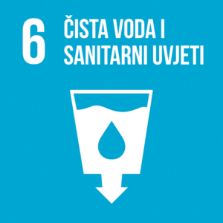 SC 8. EKOLOŠKA I ENERGETSKA TRANZICIJA ZA KLIMATSKU NEUTRALNOSTSC 8. EKOLOŠKA I ENERGETSKA TRANZICIJA ZA KLIMATSKU NEUTRALNOSTSC 8. EKOLOŠKA I ENERGETSKA TRANZICIJA ZA KLIMATSKU NEUTRALNOSTSC 8. EKOLOŠKA I ENERGETSKA TRANZICIJA ZA KLIMATSKU NEUTRALNOSTMjera 3.4.: Unaprjeđenje kvalitete i razvoj male komunalne infrastrukture i uslugaMjera 3.4.: Unaprjeđenje kvalitete i razvoj male komunalne infrastrukture i uslugaMjera 3.4.: Unaprjeđenje kvalitete i razvoj male komunalne infrastrukture i uslugaMjera 3.4.: Unaprjeđenje kvalitete i razvoj male komunalne infrastrukture i uslugaSvrha provedbe mjereIzgradnja i unapređenje svih raspoloživih oblika male komunalne infrastrukture, a osobito komunalno opremanje, održavanje i uređenje javnih površina. Izgradnja i unapređenje svih raspoloživih oblika male komunalne infrastrukture, a osobito komunalno opremanje, održavanje i uređenje javnih površina. Izgradnja i unapređenje svih raspoloživih oblika male komunalne infrastrukture, a osobito komunalno opremanje, održavanje i uređenje javnih površina. Opis mjereU svrhu provedbe predmetne mjere gradit će se i uređivati objekti male komunalne infrastrukture, nastavit će se ulaganja u proširenje i uređenje groblja, komunalno uređenje i opremanje naselja, održavanje javnih površina. U svrhu provedbe predmetne mjere gradit će se i uređivati objekti male komunalne infrastrukture, nastavit će se ulaganja u proširenje i uređenje groblja, komunalno uređenje i opremanje naselja, održavanje javnih površina. U svrhu provedbe predmetne mjere gradit će se i uređivati objekti male komunalne infrastrukture, nastavit će se ulaganja u proširenje i uređenje groblja, komunalno uređenje i opremanje naselja, održavanje javnih površina. Ključne Aktivnosti1. Aktivnosti vezane za izgradnju i održavanje komunalne infrastrukture2. Rekonstrukcija, izgradnja i investicijsko održavanje komunalnih objekata i opreme 3. Održavanje javnih površina, čišćenje i uređenje javnih površina te građevina i uređaja javne namjene4. Poboljšanje komunalne opremljenosti1. Aktivnosti vezane za izgradnju i održavanje komunalne infrastrukture2. Rekonstrukcija, izgradnja i investicijsko održavanje komunalnih objekata i opreme 3. Održavanje javnih površina, čišćenje i uređenje javnih površina te građevina i uređaja javne namjene4. Poboljšanje komunalne opremljenosti1. Aktivnosti vezane za izgradnju i održavanje komunalne infrastrukture2. Rekonstrukcija, izgradnja i investicijsko održavanje komunalnih objekata i opreme 3. Održavanje javnih površina, čišćenje i uređenje javnih površina te građevina i uređaja javne namjene4. Poboljšanje komunalne opremljenostiRok provedbe2021. – 2025.2021. – 2025.2021. – 2025.Pokazatelj rezultataPočetna vrijednostPočetna vrijednostCiljana vrijednostOdržavane javne površine u m24.500 (2021.)4.500 (2021.)5.500 (2025.)DOPRINOS Prioritetima EUZELENA TRANZICIJA ZELENA TRANZICIJA DOPRINOS CILJEVIMA ODRŽIVOG RAZVOJA UN AGENDE 2030DOPRINOS CILJEVIMA ODRŽIVOG RAZVOJA UN AGENDE 2030SDG 11Učiniti gradove i ljudska naselja uključivima, sigurnima, otpornima i održivima"SDG 13Poduzeti hitne mjere u borbi protiv klimatskih promjena i njihovih negativnih utjecaja (priznajući da je UNFCCC glavni međunarodni, međuvladin forum za pregovaranje o globalnom odgovoru na klimatske promjene)SC 8. EKOLOŠKA I ENERGETSKA TRANZICIJA ZA KLIMATSKU NEUTRALNOSTSC 8. EKOLOŠKA I ENERGETSKA TRANZICIJA ZA KLIMATSKU NEUTRALNOSTSC 8. EKOLOŠKA I ENERGETSKA TRANZICIJA ZA KLIMATSKU NEUTRALNOSTMjera 3.5.: Unapređenje, modernizacija i razvoj energetske infrastrukture i sustava energoopskrbeMjera 3.5.: Unapređenje, modernizacija i razvoj energetske infrastrukture i sustava energoopskrbeMjera 3.5.: Unapređenje, modernizacija i razvoj energetske infrastrukture i sustava energoopskrbeSvrha provedbe mjereOsigurati kontinuiranu, sigurnu, kvalitetnu i dostatnu energoopskrbu općine Zemunik Donji u skladu s gospodarskim razvojem i potrebama stanovništva.Osigurati kontinuiranu, sigurnu, kvalitetnu i dostatnu energoopskrbu općine Zemunik Donji u skladu s gospodarskim razvojem i potrebama stanovništva.Opis mjereŠirenjem i razvojem poslovnih i stambenih zona na području općine Zemunik Donji ističe se potreba za daljnjim unaprjeđenjem te širenjem mreže energetske infrastrukture te sustava energoopskbe. Ovom mjerom predviđene su aktivnosti daljnjeg širenja mreže energetske infrastrukture te sustava energoopskbe u poslovnim i stambenim zonama.Širenjem i razvojem poslovnih i stambenih zona na području općine Zemunik Donji ističe se potreba za daljnjim unaprjeđenjem te širenjem mreže energetske infrastrukture te sustava energoopskbe. Ovom mjerom predviđene su aktivnosti daljnjeg širenja mreže energetske infrastrukture te sustava energoopskbe u poslovnim i stambenim zonama.Ključne Aktivnosti1. Izgradnja komunalne infrastrukture- infrastr.vodovi1. Izgradnja komunalne infrastrukture- infrastr.vodoviRok provedbe2021. – 2025.2021. – 2025.Pokazatelj rezultataPočetna vrijednostCiljana vrijednostKm novoizgrađene komunalne infrastrukture - infrastr. vodovi0 (2021.)0,7 (2025.)DOPRINOS Prioritetima EUZELENA TRANZICIJA DOPRINOS CILJEVIMA ODRŽIVOG RAZVOJA UN AGENDE 2030SDG 7Osigurati financijski dostupnu, pouzdanu, održivu i modernu energiju za sveSDG 13: Poduzeti hitne akcije u borbi protiv klimatskih promjena i njihovih posljedicaSC 8. EKOLOŠKA I ENERGETSKA TRANZICIJA ZA KLIMATSKU NEUTRALNOSTSC 8. EKOLOŠKA I ENERGETSKA TRANZICIJA ZA KLIMATSKU NEUTRALNOSTSC 8. EKOLOŠKA I ENERGETSKA TRANZICIJA ZA KLIMATSKU NEUTRALNOSTMjera 3.6.: povećanje energetske učinkovitosti i zgrada u javnom i privatnom sektoruMjera 3.6.: povećanje energetske učinkovitosti i zgrada u javnom i privatnom sektoruMjera 3.6.: povećanje energetske učinkovitosti i zgrada u javnom i privatnom sektoruSvrha provedbe mjereSmanjiti potrošnju energije javnog sektora općine Zemunik Donji, povećati energetsku učinkovitost te pridonijeti smanjivanju onečišćenja zraka.Smanjiti potrošnju energije javnog sektora općine Zemunik Donji, povećati energetsku učinkovitost te pridonijeti smanjivanju onečišćenja zraka.Opis mjereU Republici Hrvatskoj energetska intenzivnost se smanjuje, ali je njezina razina i dalje veća od prosjeka Europske unije. Razlog tome je neučinkovita upotreba energije u javnom i privatnom sektoru. Ovom mjerom predviđaju se aktivnosti održavanja i modernizacije javne rasvjete, uređenja i energetske obnove objekata javne i stambene namjene kao i poticanje korištenja obnovljivih izvora energije kroz ugradnju solarnih kolektora, ugradnju dizalica topline, rekonstrukciju vanjske ovojnice, rekonstrukciju stolarije, rekonstrukciju sustava grijanja i zamjene energenata za zgrade javne namjene, energetske preglede i certificiranje zgrada javnih ustanova, planiranje i provedbe projekta EE i OIE na području općine Zemunik Donji. U Republici Hrvatskoj energetska intenzivnost se smanjuje, ali je njezina razina i dalje veća od prosjeka Europske unije. Razlog tome je neučinkovita upotreba energije u javnom i privatnom sektoru. Ovom mjerom predviđaju se aktivnosti održavanja i modernizacije javne rasvjete, uređenja i energetske obnove objekata javne i stambene namjene kao i poticanje korištenja obnovljivih izvora energije kroz ugradnju solarnih kolektora, ugradnju dizalica topline, rekonstrukciju vanjske ovojnice, rekonstrukciju stolarije, rekonstrukciju sustava grijanja i zamjene energenata za zgrade javne namjene, energetske preglede i certificiranje zgrada javnih ustanova, planiranje i provedbe projekta EE i OIE na području općine Zemunik Donji. Ključne Aktivnosti1. Održavanje i modernizacija javne rasvjete2. Unaprjeđenje i energetska obnova objekata javne i stambene namjene3. Poticanje korištenja obnovljivih izvora energije u stanovanju i sl.1. Održavanje i modernizacija javne rasvjete2. Unaprjeđenje i energetska obnova objekata javne i stambene namjene3. Poticanje korištenja obnovljivih izvora energije u stanovanju i sl.Rok provedbe2021. – 2025.2021. – 2025.Pokazatelj rezultataPočetna vrijednostCiljana vrijednostBroj energetski obnovljenih objekata javne namjene1 (2021.)3 (2025.)Broj postavljenih novih energetski efikasnih rasvjetnih tijela170 (2021.)250 (2025.)DOPRINOS Prioritetima EUZELENA TRANZICIJA DOPRINOS CILJEVIMA ODRŽIVOG RAZVOJA UN AGENDE 2030SDG 7Osigurati financijski dostupnu, pouzdanu, održivu i modernu energiju za sveSDG 13: Poduzeti hitne akcije u borbi protiv klimatskih promjena i njihovih posljedicaSC 10. Održiva mobilnostSC 10. Održiva mobilnostSC 10. Održiva mobilnostMjera 3.7.: Unaprjeđenje infrastrukture i organizacije cestovnog prometa i prometa u mirovanjuMjera 3.7.: Unaprjeđenje infrastrukture i organizacije cestovnog prometa i prometa u mirovanjuMjera 3.7.: Unaprjeđenje infrastrukture i organizacije cestovnog prometa i prometa u mirovanjuSvrha provedbe mjerePoboljšati postojeći te izgraditi kvalitetan, funkcionalni i siguran kolni i pješački prometni sustav.Poboljšati postojeći te izgraditi kvalitetan, funkcionalni i siguran kolni i pješački prometni sustav.Opis mjereU svrhu povećanja sigurnosti svih sudionika u prometu i povećanja atraktivnosti područja za realizaciju investicija potrebno je sanirati i modernizirati postojeću te izgraditi dodatnu cestovnu infrastrukturu. U samom središtu svih triju naselja postojeća cestovna mreža nije pogodna za kvalitetno i sigurno odvijanje prometa. Mjesna ulična mreža je minimalnih širina i gabarita s nepovoljnim tehničkim elementima, a što je uvjetovano postojećom izgrađenosti naselja te imovinsko-pravnim odnosima na samom terenu. U sklopu ove mjere poboljšat će se kvaliteta kolnog, pješačkog i prometa u mirovanju (održavanje i uređenje parkirališta, postavljanje vertikalne i horizontalne signalizacije, uređenje autobusnih stajališta, izgradnja nogostupa, omogućavanje pristupa osobama s invaliditetom).U svrhu povećanja sigurnosti svih sudionika u prometu i povećanja atraktivnosti područja za realizaciju investicija potrebno je sanirati i modernizirati postojeću te izgraditi dodatnu cestovnu infrastrukturu. U samom središtu svih triju naselja postojeća cestovna mreža nije pogodna za kvalitetno i sigurno odvijanje prometa. Mjesna ulična mreža je minimalnih širina i gabarita s nepovoljnim tehničkim elementima, a što je uvjetovano postojećom izgrađenosti naselja te imovinsko-pravnim odnosima na samom terenu. U sklopu ove mjere poboljšat će se kvaliteta kolnog, pješačkog i prometa u mirovanju (održavanje i uređenje parkirališta, postavljanje vertikalne i horizontalne signalizacije, uređenje autobusnih stajališta, izgradnja nogostupa, omogućavanje pristupa osobama s invaliditetom).Aktivnosti1. Održavanje javnih površina, asfaltnih i makadam puteva2. Izgradnja nogostupa i rekonstrukcija nerazvrstanih cesta3. Razvoj i održavanje biciklističkih i pješačkih staza4. Razvoj i održavanje prometa u mirovanju1. Održavanje javnih površina, asfaltnih i makadam puteva2. Izgradnja nogostupa i rekonstrukcija nerazvrstanih cesta3. Razvoj i održavanje biciklističkih i pješačkih staza4. Razvoj i održavanje prometa u mirovanjuRok provedbe2021. – 2025.2021. – 2025.Pokazatelj rezultataPočetna vrijednostCiljana vrijednostKm rekonstruiranih prometnica3 (2021.)6 (2025.)Broj novoizgrađenih parkirališnih mjesta 50 (2021.)150 (2025.)DOPRINOS PRIoriTETIMA EUZELENA TRANZICIJADOPRINOS CILJEVIMA ODRŽIVOG RAZVOJA UN AGENDE 2030SDG 11: Učiniti gradove i naselja uključivim, sigurnim, prilagodljivim i održivim.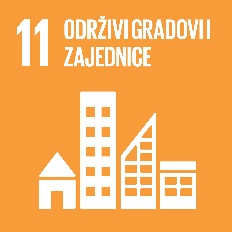 SC.11. DIGITALNA TRANZICIJA DRUŠTVA I GOSPODARSTVA SC.11. DIGITALNA TRANZICIJA DRUŠTVA I GOSPODARSTVA SC.11. DIGITALNA TRANZICIJA DRUŠTVA I GOSPODARSTVA Mjera 3.8.: Razvoj i izgradnja širokopojasne infrastrukture i elektroničkih komunikacijskih mreža vrlo velikog kapacitetaMjera 3.8.: Razvoj i izgradnja širokopojasne infrastrukture i elektroničkih komunikacijskih mreža vrlo velikog kapacitetaMjera 3.8.: Razvoj i izgradnja širokopojasne infrastrukture i elektroničkih komunikacijskih mreža vrlo velikog kapacitetaSvrha provedbe mjereZadovoljavanje preduvjeta za gospodarski i opći društveni razvoj općine Zemunik Donji osiguravanjem kvalitetne komunikacijske infrastrukture i mreža.Zadovoljavanje preduvjeta za gospodarski i opći društveni razvoj općine Zemunik Donji osiguravanjem kvalitetne komunikacijske infrastrukture i mreža.Opis mjereNa tragu tehnološke transformacije društva koju je donijela 4. industrijska revolucija za društveni i gospodarski razvoj uz ostalu komunalnu i prometnu te društvenu infrastrukturu nužna postoje kvalitetna širokopojasna infrastruktura i elektroničke komunikacijske mreže vrlo velikog kapaciteta. Ulaganja Općine Zemunik Donji u osiguravanje besplatnog pristupa Internetu realizirat će se kroz projekt WIFI4EU, a nastavit će se kroz razvoj daljnjih projekata izgradnje širokopojasne infrastrukture i elektroničkih komunikacijskih mreže vrlo velikog kapaciteta.Na tragu tehnološke transformacije društva koju je donijela 4. industrijska revolucija za društveni i gospodarski razvoj uz ostalu komunalnu i prometnu te društvenu infrastrukturu nužna postoje kvalitetna širokopojasna infrastruktura i elektroničke komunikacijske mreže vrlo velikog kapaciteta. Ulaganja Općine Zemunik Donji u osiguravanje besplatnog pristupa Internetu realizirat će se kroz projekt WIFI4EU, a nastavit će se kroz razvoj daljnjih projekata izgradnje širokopojasne infrastrukture i elektroničkih komunikacijskih mreže vrlo velikog kapaciteta.Aktivnosti1. Razvoj širokopojasne infrastrukture2. Osiguravanje visokokvalitetnog besplatnog pristupa internetu za građane i posjetitelje preko pristupnih točaka za Wi-Fi na javnim prostorima (WIFI4EU projekt)"1. Razvoj širokopojasne infrastrukture2. Osiguravanje visokokvalitetnog besplatnog pristupa internetu za građane i posjetitelje preko pristupnih točaka za Wi-Fi na javnim prostorima (WIFI4EU projekt)"Rok provedbe2021. – 2025.2021. – 2025.Pokazatelj rezultataPočetna vrijednostCiljana vrijednostPovršina/broj područja pokrivenih pristupnim točkama za wi-fi1 (2021.)8 (2025.)DOPRINOS PRIoriTETIMA EUDIGITALNA TRANSFORMACIJADOPRINOS CILJEVIMA ODRŽIVOG RAZVOJA UN AGENDE 2030SDG 11: Učiniti gradove i naselja uključivim, sigurnim, prilagodljivim i održivim.SC.3. UČINKOVITO I DJELOTVORNO PRAVOSUĐE, JAVNA UPRAVA I UPRAVLJANJE DRŽAVNOM IMOVINOMSC.3. UČINKOVITO I DJELOTVORNO PRAVOSUĐE, JAVNA UPRAVA I UPRAVLJANJE DRŽAVNOM IMOVINOMSC.3. UČINKOVITO I DJELOTVORNO PRAVOSUĐE, JAVNA UPRAVA I UPRAVLJANJE DRŽAVNOM IMOVINOMMjera 4.1.: Optimizacija i digitalizacija usluga i procesa Općine i povezanih javnopravnih tijelaMjera 4.1.: Optimizacija i digitalizacija usluga i procesa Općine i povezanih javnopravnih tijelaMjera 4.1.: Optimizacija i digitalizacija usluga i procesa Općine i povezanih javnopravnih tijelaSvrha provedbe mjereDjelotvorno i učinkovito upravljanje resursima i poslovnim procesima Općine Zemunik Donji. Djelotvorno i učinkovito upravljanje resursima i poslovnim procesima Općine Zemunik Donji. Opis mjereIzgradnja poticajnog poslovnog okruženja za održivo i konkurentno lokalno gospodarstvo teško je ostvariva bez kompetentne, profesionalne i pouzdane javne uprave. Ova mjera podrazumijeva sve aktivnosti i poslove koji se tiču učinkovitog upravljanja resursima temeljenim na principima efikasnosti i učinkovitosti, osiguravanja nesmetanih procesa unutarnjeg funkcioniranja Općine na operativnoj razini. Kako bi se unaprijedila učinkovitost i djelotvornost rada Općine Zemunik Donji i povezanih javnopravnih tijela potrebno je jačanje kapaciteta i aktivna suradnja svih aktera razvoja uz naglasak na još učinkovitije korištenje EU fondova te primjenu novih znanja i tehnologija u radu. Izgradnja poticajnog poslovnog okruženja za održivo i konkurentno lokalno gospodarstvo teško je ostvariva bez kompetentne, profesionalne i pouzdane javne uprave. Ova mjera podrazumijeva sve aktivnosti i poslove koji se tiču učinkovitog upravljanja resursima temeljenim na principima efikasnosti i učinkovitosti, osiguravanja nesmetanih procesa unutarnjeg funkcioniranja Općine na operativnoj razini. Kako bi se unaprijedila učinkovitost i djelotvornost rada Općine Zemunik Donji i povezanih javnopravnih tijela potrebno je jačanje kapaciteta i aktivna suradnja svih aktera razvoja uz naglasak na još učinkovitije korištenje EU fondova te primjenu novih znanja i tehnologija u radu. Aktivnosti1. Redovna djelatnost izvršnog tijela, predstavničkih tijela i Jedinstvenog upravnog odjela te mjesna samouprava2. Pravno-normativni poslovi 3. Informatizacija poslovanja4. Prostorno planiranje1. Redovna djelatnost izvršnog tijela, predstavničkih tijela i Jedinstvenog upravnog odjela te mjesna samouprava2. Pravno-normativni poslovi 3. Informatizacija poslovanja4. Prostorno planiranjeRok provedbe2021. – 2025.2021. – 2025.Pokazatelj rezultataPočetna vrijednostCiljana vrijednostbroj optimiziranih i/ili digitaliziranih usluga Općine0 (2021.)2 (2025.)broj projekata općine za koje je odobreno sufinanciranje sredstvima ESI fondova2 (2021.)4 (2025.)DOPRINOS PRIROITETIMA EUDIGITALNA TRANSFORMACIJADOPRINOS CILJEVIMA ODRŽIVOG RAZVOJA UN AGENDE 2030SDG 16: Promicati mirna i uključiva društva za održivi razvoj, osigurati pristup pravdi za sve i izgraditi učinkovite, odgovorne i uključive institucije na svim razinama.SC 3. UČINKOVITO I DJELOTVORNO PRAVOSUĐE, JAVNA UPRAVA I UPRAVLJANJE DRŽAVNOM IMOVINOMSC 3. UČINKOVITO I DJELOTVORNO PRAVOSUĐE, JAVNA UPRAVA I UPRAVLJANJE DRŽAVNOM IMOVINOMSC 3. UČINKOVITO I DJELOTVORNO PRAVOSUĐE, JAVNA UPRAVA I UPRAVLJANJE DRŽAVNOM IMOVINOMMjera 4.2.: Jačanje ljudskih potencijala OPĆINE I POVEZANIH JAVNOPRAVNIH TIJELAMjera 4.2.: Jačanje ljudskih potencijala OPĆINE I POVEZANIH JAVNOPRAVNIH TIJELAMjera 4.2.: Jačanje ljudskih potencijala OPĆINE I POVEZANIH JAVNOPRAVNIH TIJELASvrha provedbe mjereDjelotvorno upravljanje ljudskim potencijalima radi povećanja kvalitete javnih usluga i osiguravanja mogućnosti obavljanja poslova općineDjelotvorno upravljanje ljudskim potencijalima radi povećanja kvalitete javnih usluga i osiguravanja mogućnosti obavljanja poslova općineOpis mjereKompetentna, profesionalna i pouzdana javna uprava podrazumijeva konstantno jačanje ljudskih kapaciteta, kao pružatelja i nositelja  javnih usluga, kako bi se omogućilo usklađivanje znanja i vještina s promjenama u okruženju. Ova mjera podrazumijeva konstantno obrazovanje i osposobljavanje kojima se unapređuju vještine službenika odnosno zaposlenika Općine Polača.  Kompetentna i profesionalna javna uprava Općine Polača, počiva na vrednovanju ljudskih resursa temeljem profesionalnih rezultata i poštivanja načela jednakog tretmana. Stručno osposobljavanje i usavršavanje putem seminara, tečajeva, i edukacija, omogućava poboljšanje  stručnih kvalifikacija zaposlenika općine, što će rezultirati i povećanjem učinkovitosti, transparentnosti i otvorenosti javne uprave na području općine Zemunik Donji. Kompetentna, profesionalna i pouzdana javna uprava podrazumijeva konstantno jačanje ljudskih kapaciteta, kao pružatelja i nositelja  javnih usluga, kako bi se omogućilo usklađivanje znanja i vještina s promjenama u okruženju. Ova mjera podrazumijeva konstantno obrazovanje i osposobljavanje kojima se unapređuju vještine službenika odnosno zaposlenika Općine Polača.  Kompetentna i profesionalna javna uprava Općine Polača, počiva na vrednovanju ljudskih resursa temeljem profesionalnih rezultata i poštivanja načela jednakog tretmana. Stručno osposobljavanje i usavršavanje putem seminara, tečajeva, i edukacija, omogućava poboljšanje  stručnih kvalifikacija zaposlenika općine, što će rezultirati i povećanjem učinkovitosti, transparentnosti i otvorenosti javne uprave na području općine Zemunik Donji. Aktivnosti1. Redovna djelatnost upravljanja ljudskim resursima 2. Stručno usavršavanje i edukacije djelatnika Općine i povezanih javnopravnih tijela 1. Redovna djelatnost upravljanja ljudskim resursima 2. Stručno usavršavanje i edukacije djelatnika Općine i povezanih javnopravnih tijela Rok provedbe2021. – 2025.2021. – 2025.Pokazatelj rezultataPočetna vrijednostCiljana vrijednostBroj zaposlenika koji su sudjelovali na stručnim seminarima1 (2021.)5 (2025.)DOPRINOS PRIROITETIMA EUDIGITALNA TRANSFORMACIJADOPRINOS CILJEVIMA ODRŽIVOG RAZVOJA UN AGENDE 2030SDG 16: Promicati mirna i uključiva društva za održivi razvoj, osigurati pristup pravdi za sve i izgraditi učinkovite, odgovorne i uključive institucije na svim razinama.SC 3. UČINKOVITO I DJELOTVORNO PRAVOSUĐE, JAVNA UPRAVA I UPRAVLJANJE DRŽAVNOM IMOVINOMSC 3. UČINKOVITO I DJELOTVORNO PRAVOSUĐE, JAVNA UPRAVA I UPRAVLJANJE DRŽAVNOM IMOVINOMSC 3. UČINKOVITO I DJELOTVORNO PRAVOSUĐE, JAVNA UPRAVA I UPRAVLJANJE DRŽAVNOM IMOVINOMMjera 4.3.: RAZVOJ CIVILNOG DRUŠTVA I OSNAŽENJE KAPACITETA I SURADNJE MEĐU SVIM AKTERIMA RAZVOJA Mjera 4.3.: RAZVOJ CIVILNOG DRUŠTVA I OSNAŽENJE KAPACITETA I SURADNJE MEĐU SVIM AKTERIMA RAZVOJA Mjera 4.3.: RAZVOJ CIVILNOG DRUŠTVA I OSNAŽENJE KAPACITETA I SURADNJE MEĐU SVIM AKTERIMA RAZVOJA Svrha provedbe mjereUnaprjeđenje međusektorske suradnje i razvoj partnerskog odnosa civilnog, javnog i gospodarskog sektora radi održivog razvoja općine Zemunik Donji. Unaprjeđenje međusektorske suradnje i razvoj partnerskog odnosa civilnog, javnog i gospodarskog sektora radi održivog razvoja općine Zemunik Donji. Opis mjereKako bi se nadomjestio nedostatak financijskih kapaciteta Općine i podigla razina učinkovitosti poticat će se suradnja među svim akterima razvoja i to na svim razinama, od lokalne do međuregionalne i međunarodne. Uz suradnju u okviru Urbanog područja Grada Zadra te na području razvoja turizma u djelovanju TZ Ravni kotari suradnja će se nastaviti i na drugim područjima, a posebice u pripremi i provedbi projekata financiranih sredstvima EU fondova. Ova mjera uz poticanje suradnje s JLS predviđa i suradnju te financiranje OCD-a, vjerskih zajednica i drugih neprofitnih organizacija, čime se stanovnike općine uključuje u aktivnije sudjelovanje u razvojnim projektima Općine Zemunik Donji. Kako bi se nadomjestio nedostatak financijskih kapaciteta Općine i podigla razina učinkovitosti poticat će se suradnja među svim akterima razvoja i to na svim razinama, od lokalne do međuregionalne i međunarodne. Uz suradnju u okviru Urbanog područja Grada Zadra te na području razvoja turizma u djelovanju TZ Ravni kotari suradnja će se nastaviti i na drugim područjima, a posebice u pripremi i provedbi projekata financiranih sredstvima EU fondova. Ova mjera uz poticanje suradnje s JLS predviđa i suradnju te financiranje OCD-a, vjerskih zajednica i drugih neprofitnih organizacija, čime se stanovnike općine uključuje u aktivnije sudjelovanje u razvojnim projektima Općine Zemunik Donji. Aktivnosti1. Suradnja i financiranje organizacija civilnog društva, vjerskih zajednica i drugih neprofitnih organizacija2. Sudjelovanje u radu lokalnih akcijskih grupa i drugih udruženja3. Sudjelovanje u radu i poticanje djelovanja mehanizma Integriranog teritorijalnog ulaganja velikog urbanog područja Zadar1. Suradnja i financiranje organizacija civilnog društva, vjerskih zajednica i drugih neprofitnih organizacija2. Sudjelovanje u radu lokalnih akcijskih grupa i drugih udruženja3. Sudjelovanje u radu i poticanje djelovanja mehanizma Integriranog teritorijalnog ulaganja velikog urbanog područja ZadarRok provedbe2021. – 2025.2021. – 2025.Pokazatelj rezultataPočetna vrijednostCiljana vrijednostBroj organiziranih društveno-kulturnih manifestacija ocd-a1 (2021.)2 (2025.)Broj sufinanciranih programa i projekata OCD-a i drugih neprofitnih organizacija2 (2021.)4 (2025.)Broj sudjelovanja u programima i projektima LAG-a i ubranog područja0 (2021.)2 (2025.)DOPRINOS PRIROITETIMA EUDIGITALNA TRANSFORMACIJADOPRINOS CILJEVIMA ODRŽIVOG RAZVOJA UN AGENDE 2030SDG 16: Promicati mirna i uključiva društva za održivi razvoj, osigurati pristup pravdi za sve i izgraditi učinkovite, odgovorne i uključive institucije na svim razinama.SC 3. UČINKOVITO I DJELOTVORNO PRAVOSUĐE, JAVNA UPRAVA I UPRAVLJANJE DRŽAVNOM IMOVINOMSC 3. UČINKOVITO I DJELOTVORNO PRAVOSUĐE, JAVNA UPRAVA I UPRAVLJANJE DRŽAVNOM IMOVINOMSC 3. UČINKOVITO I DJELOTVORNO PRAVOSUĐE, JAVNA UPRAVA I UPRAVLJANJE DRŽAVNOM IMOVINOMMjera 4.4.: Unapređenje sustava upravljanja imovinom u vlasništvu općine i povezanih javnopravnih tijelaMjera 4.4.: Unapređenje sustava upravljanja imovinom u vlasništvu općine i povezanih javnopravnih tijelaMjera 4.4.: Unapređenje sustava upravljanja imovinom u vlasništvu općine i povezanih javnopravnih tijelaSvrha provedbe mjereOptimizacija upravljanja imovinom u vlasništvu općine i povezanih javnopravnih tijela s ciljem kvalitetnijeg upravljanja imovinomOptimizacija upravljanja imovinom u vlasništvu općine i povezanih javnopravnih tijela s ciljem kvalitetnijeg upravljanja imovinomOpis mjereAktiviranje nedovoljno iskorištene imovine uz unapređenje upravljanja cjelokupnom imovinom u vlasništvu Općine i povezanih javnopravnih tijela, predstavlja pretpostavku korištenja, aktiviranja i stavljanja imovine u funkciju društvenog i gospodarskog razvoja. Kroz provedbu ove mjere i optimizaciju upravljanja imovinom, odnosno revitalizaciju imovine u javnom vlasništvu, stvaraju se preduvjeti učinkovitijeg korištenja fondova EU, uređuju se imovinsko-pravni odnosi, pojednostavljuje proces ulaganja, uz racionalizaciju troškova i bolju dostupnost usluga svim građanima na području općine Zemunik Donji. Aktiviranje nedovoljno iskorištene imovine uz unapređenje upravljanja cjelokupnom imovinom u vlasništvu Općine i povezanih javnopravnih tijela, predstavlja pretpostavku korištenja, aktiviranja i stavljanja imovine u funkciju društvenog i gospodarskog razvoja. Kroz provedbu ove mjere i optimizaciju upravljanja imovinom, odnosno revitalizaciju imovine u javnom vlasništvu, stvaraju se preduvjeti učinkovitijeg korištenja fondova EU, uređuju se imovinsko-pravni odnosi, pojednostavljuje proces ulaganja, uz racionalizaciju troškova i bolju dostupnost usluga svim građanima na području općine Zemunik Donji. Aktivnosti1. Praćenje stanja u prostoru i upravljanje zemljištem i opremom2. Izrada projektne dokumentacije3. Tekuće i investicijsko održavanje i upravljanje režijskim troškovima4. Osiguranje imovine5. Najmovi i zakupi"1. Praćenje stanja u prostoru i upravljanje zemljištem i opremom2. Izrada projektne dokumentacije3. Tekuće i investicijsko održavanje i upravljanje režijskim troškovima4. Osiguranje imovine5. Najmovi i zakupi"Rok provedbe2021. – 2025.2021. – 2025.Pokazatelj rezultataPočetna vrijednostCiljana vrijednostPriprema nekretnina za aktivaciju u budućnosti - broj izrađene projektne dokumentacije, elaborata, studija4 (2021.)5 (2025.)Priprema nekretnina za aktivaciju u budućnosti - m2 izvršenih radova sanacije, adaptacije i rekonstrukcije0 (2021.)2 (2025.)DOPRINOS PRIROITETIMA EUZELENA TRANZICIJA DIGITALNA TRANSFORMACIJADOPRINOS CILJEVIMA ODRŽIVOG RAZVOJA UN AGENDE 2030SDG 16: Promicati mirna i uključiva društva za održivi razvoj, osigurati pristup pravdi za sve i izgraditi učinkovite, odgovorne i uključive institucije na svim razinama.